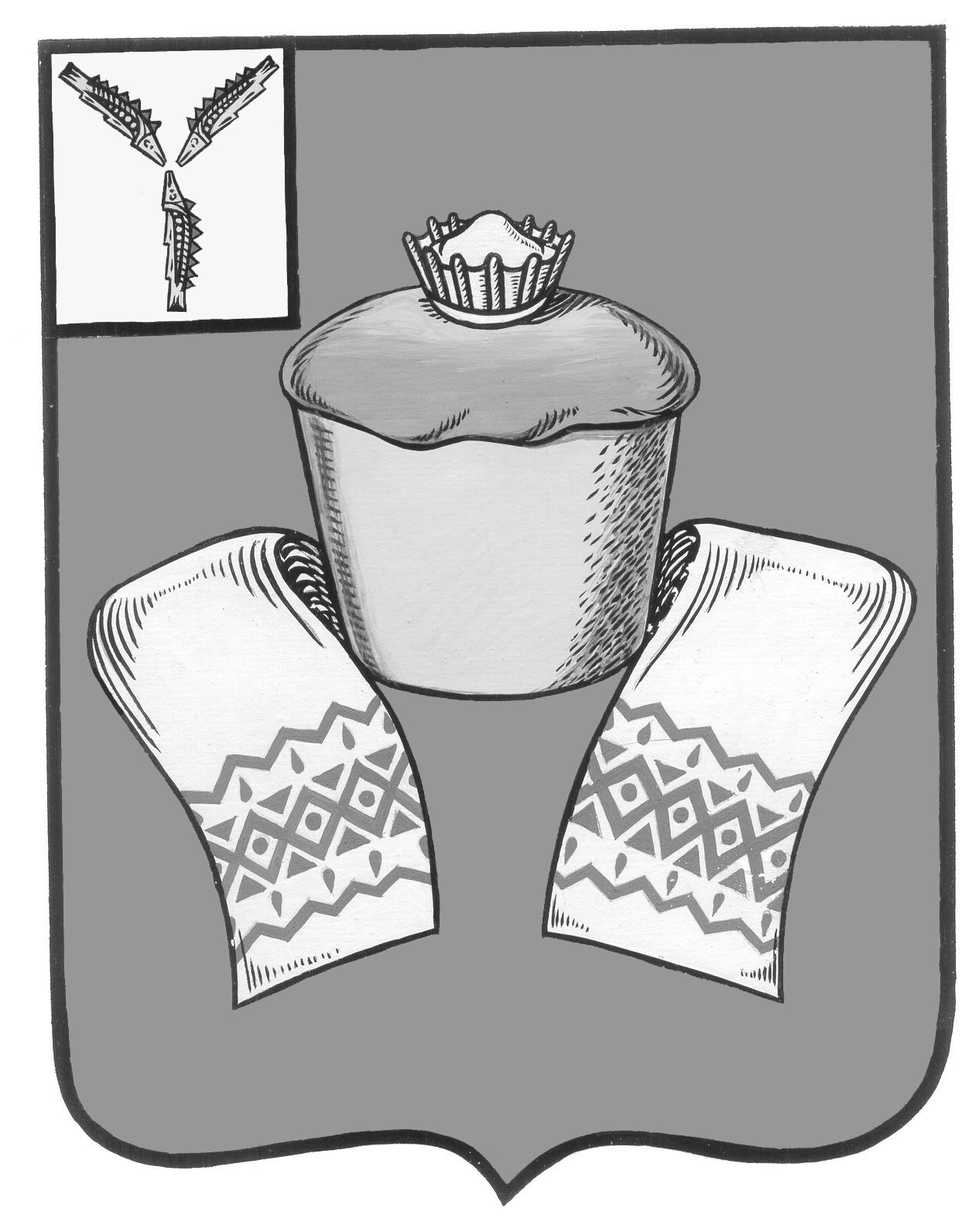 МУНИЦИПАЛЬНОЕ СОБРАНИЕФЁДОРОВСКОГО МУНИЦИПАЛЬНОГО РАЙОНАСАРАТОВСКОЙ ОБЛАСТИРЕШЕНИЕОт 30 ноября 2016 года                                                                              № 26р.п. МокроусОб установлении значения корректирующего коэффициента  базовой доходности (К2) на территории Федоровского муниципального районаСаратовской областиРуководствуясь Налоговым кодексом Российской Федерации, руководствуясь Уставом Федоровского муниципального района, Муниципальное Собрание Федоровского муниципального района РЕШИЛО:1. Установить  значения корректирующего коэффициента базовой доходности  (К2) на территории Федоровского муниципального района Саратовской области  для налогоплательщиков системы налогообложения в виде единого налога на вмененный доход для отдельных видов деятельности согласно     приложению.2. Решение  Муниципального Собрания  Федоровского муниципального района от 30 октября 2015 года  № 494 «Об установлении значения корректирующего коэффициента базовой доходности (К2) на территории Федоровского муниципального района Саратовской области», от  27 ноября 2015 года № 503 «О внесении изменений в решение от 30 октября 2015 года     № 494 «Об установлении значения корректирующего коэффициента базовой доходности (К2) на территории Федоровского муниципального района Саратовской области»  признать  утратившим силу.3. Настоящее решение вступает в силу не ранее чем по истечении одного месяца со дня его опубликования. 3. Решение опубликовать в газете «Вперед».Председатель Муниципального Собрания                                                           А.И. АкимовГлава Федоровского муниципального района                                  		                 А.А. ГречихоПриложение к решениюМуниципального СобранияФедоровского муниципального районаот 30.11.2016 № 26Значения корректирующего коэффициента базовой доходности (К2) для налогоплательщиков, осуществляющих деятельность в населенных пунктах района с численностью жителей до 10 тысячПримечание: Для налогоплательщиков, являющихся работодателями, значение корректирующего коэффициента К2 увеличивается в 1,5 раза при уровне среднемесячной заработной платы работников за отчетный налоговый период ниже величины минимального размера оплаты труда (МРОТ) по Саратовской области. Среднемесячная заработная плата работников рассчитывается в целом по налогоплательщику в соответствии со статьей 139 Трудового кодекса РФ в порядке, утвержденном Правительством Российской Федерации. При этом К2 не может быть более 1.     При торговле несколькими группами товаров, на которые установлены разные значения корректирующего коэффициента базовой доходности (к2) расчет единого налога на вмененный доход осуществляется по максимальному значению указанного коэффициента.* по кодам ОКВЭД 2 45.20.1; 45.20.2; по кодам ОКПД2 45.20.11; 45.20.11.100; 45.20.11.111;45.20.11.112;45.20.11.113;45.20.11.114;45.20.11.115; 45.20.11.116; 45.20.11.117; 45.20.11.118; 45.20.11.200; 45.20.11.211; 45.20.11.212; 45.20.11.213; 45.20.11.214; 45.20.11.215; 45.20.11.216; 45.20.11.217; 45.20.11.218; 45.20.11.219; 45.20.11.221; 45.20.11.300; 45.20.11.400; 45.20.11.500; 45.20.11.511; 45.20.11.512;45.20.11.513;45.20.11.514;45.20.11.516;45.20.11.517;45.20.11.519;45.20.12;45.20.13;45.20.14;45.20.2;45.20.21;45.20.21.100;45.20.21.111;45.20.21.112;45.20.21.113;45.20.21.114;45.20.21.115;45.20.21.116;45.20.21.117;45.20.21.118;45.20.21.200;45.20.21.211;45.20.21.212;45.20.21.213;45.20.21.214;45.20.21.215;45.20.21.216;45.20.21.217;45.20.21.218;45.20.21.219;45.20.21.221;45.20.21.222;45.20.21.223;45.20.21.224;45.20.21.300;45.20.21.400;45.20.21.511;45.20.21.512;45.20.21.513;45.20.21.514;45.20.21.516;45.20.21.517;45.20.22;45.20.23.** по кодам ОКВЭД2 45.20.3; по кодам ОКПД2 45.20.30.*** по кодам ОКВЭД2 52.21.24;52.21.25; по кодам ОКПД2 52.21.24; 52.21.25.Верно:ОКВЭД2ОКПД2менее 300 человекот 300 до 1 тыс.от 1 до 3 тыс.от 3 до  10 тыс. и вне населенных пунктов12345671) Оказание бытовых услуг, их групп, подгрупп, видов и (или) отдельных бытовых услуг, классифицируемых в соответствии с Общероссийским классификатором видов экономической деятельности и Общероссийским  классификатором продукции по видам экономической деятельности, коды которых будут поименованы в перечне, утвержденном Правительством Российской Федерации 1) Оказание бытовых услуг, их групп, подгрупп, видов и (или) отдельных бытовых услуг, классифицируемых в соответствии с Общероссийским классификатором видов экономической деятельности и Общероссийским  классификатором продукции по видам экономической деятельности, коды которых будут поименованы в перечне, утвержденном Правительством Российской Федерации 1) Оказание бытовых услуг, их групп, подгрупп, видов и (или) отдельных бытовых услуг, классифицируемых в соответствии с Общероссийским классификатором видов экономической деятельности и Общероссийским  классификатором продукции по видам экономической деятельности, коды которых будут поименованы в перечне, утвержденном Правительством Российской Федерации 1) Оказание бытовых услуг, их групп, подгрупп, видов и (или) отдельных бытовых услуг, классифицируемых в соответствии с Общероссийским классификатором видов экономической деятельности и Общероссийским  классификатором продукции по видам экономической деятельности, коды которых будут поименованы в перечне, утвержденном Правительством Российской Федерации 1) Оказание бытовых услуг, их групп, подгрупп, видов и (или) отдельных бытовых услуг, классифицируемых в соответствии с Общероссийским классификатором видов экономической деятельности и Общероссийским  классификатором продукции по видам экономической деятельности, коды которых будут поименованы в перечне, утвержденном Правительством Российской Федерации 1) Оказание бытовых услуг, их групп, подгрупп, видов и (или) отдельных бытовых услуг, классифицируемых в соответствии с Общероссийским классификатором видов экономической деятельности и Общероссийским  классификатором продукции по видам экономической деятельности, коды которых будут поименованы в перечне, утвержденном Правительством Российской Федерации 1) Оказание бытовых услуг, их групп, подгрупп, видов и (или) отдельных бытовых услуг, классифицируемых в соответствии с Общероссийским классификатором видов экономической деятельности и Общероссийским  классификатором продукции по видам экономической деятельности, коды которых будут поименованы в перечне, утвержденном Правительством Российской Федерации Ремонт обуви и прочих изделий из кожи Услуги по ремонту  обувиПошив обуви и различных дополнений к обуви по индивидуальному заказу населенияУслуги по пошиву  обуви по индивидуальному заказу  населения95.2315.20.595.23.10.10015.20.99.2000,020,020,020,020,050,050,050,050,160,160,160,160,180,180,180,18Ремонт ювелирных изделийУслуги по ремонту ювелирных украшений, бижутерииРемонт металлоизделий бытового и хозяйственного назначения Услуги по ремонту  металлоизделий95.25.295.29.495.25.12.11095.29.19.2000,060,060,060,060,210,210,210,210,700,700,700,700,800,800,800,80Ремонт одежды и текстильных изделий Услуги по ремонту  и подгонке/перешиву одежды, кроме трикотажнойУслуги по ремонту трикотажных  изделийУслуги по ремонту изделий из натурального и искусственного меха                                                                                             Услуги по ремонту  верхней одеждыУслуги  по ремонту легкой одеждыУслуги по ремонту  мужских, женских, детских головных уборовПошив и вязание прочей верхней одежды по индивидуальному заказу населения Услуги по вязанию верхних трикотажных изделий по индивидуальному заказу населенияПошив нательного белья по индивидуальному заказу населения Услуги по пошиву легкой одежды по индивидуальному заказу населенияУслуги по пошиву мужского, женского белья по индивидуальному заказу населенияПошив и вязание прочей одежды и аксессуаров одежды, головных уборов по индивидуальному заказу населения Услуги по пошиву  мужских, женских и детских головных уборов по индивидуальному заказу населенияУслуги по пошиву  мужских, женских и детских головных уборов из натурального меха  по индивидуальному заказу населенияПошив меховых изделий по индивидуальному заказу населения Услуги по пошиву меховых изделий по индивидуальному заказу населенияИзготовление вязаных и трикотажных чулочно-носочных изделий по индивидуальному заказу населения Услуги по изготовлению трикотажных и вязаных чулочно-носочных изделий по индивидуальному заказу населенияИзготовление прочих вязаных и трикотажных изделий, не включенных в другие группировки по индивидуальному заказу населения Услуги по изготовлению прочих трикотажных и вязанных изделий, не включенные в другие группировки по индивидуальному заказу населенияпошив одежды из кожи по индивидуальному заказу населения Услуги по пошиву одежды из натуральной и искусственной кожи, замши по индивидуальному заказу населенияпошив готовых текстильных изделий по индивидуальному заказу населения, кроме одежды Услуги по пошиву готовых текстильных  изделий по индивидуальному заказуУслуги по пошиву  столового и постельного белья по индивидуальному заказуУслуги по пошиву штор, драпировок по индивидуальному заказу Изготовление прочих текстильных изделий по индивидуальному заказу населения, не включенных в другие группировки   Услуги по изготовлению  жалюзей из ткани по индивидуальному заказу населенияУслуги по пошиву прочих текстильных изделий , не включенных в другие группировки  по индивидуальному заказу населения95.29.114.13.314.14.414.19.514.20.214.31.214.39.214.11.213.92.213.99.495.29.11.10095.29.11.40095.29.11.22095.29.11.110                                95.29.11.12095.29.11.18014.13.99.25014.14.99.21014.14.99.22014.19.99.24014.19.99.24114.20.99.20014.31.99.20014.39.99.20014.11.99.20013.92.99.20013.92.99.21013.92.99.24013.99.99.23013.99.99.2000,020,020,020,020,02  0,020,020,020,020,020,020,020,020,020,020,020,020,020,020,020,020,020,020,020,020,020,020,020,020,020,060,060,060,060,060,060,060,060,060,060,060,060,060,060,060,060,060,060,060,060,060,060,060,060,060,060,060,060,060,060,210,210,210,210,210,210,210,210,210,210,210,210,210,210,210,210,210,210,210,210,210,210,210,210,210,210,210,210,210,210,300,300,300,300,300,300,300,300,300,300,300,300,300,300,300,300,300,300,300,300,300,300,300,300,300,300,300,300,300,30Ремонт часовУслуги по ремонту часов95.25.195.25.11.1000,060,060,150,150,480,480,560,56Ремонт электронной бытовой техники  Услуги по ремонту  приборов бытовой электроники Услуги по ремонту телевизоровУслуги по ремонту устройств спутникового телевиденияУслуги по ремонту прочей бытовой радиоэлектронной аппаратурыУслуги по техническому обслуживанию бытовой радиоэлектронной аппаратурыРемонт бытовых приборов, домашнего и садового инвентаря У слуги по ремонту бытовых машин, узлов и деталей к нимУ слуги по ремонту холодильников, морозильниковУслуги по ремонту пылесосовУслуги по ремонту стиральных и сушильных машинУслуги по ремонту швейных, вязальных машин (ручных)У слуги по ремонту универсальных кухонных бытовых машин, комбайнов, автоматических посудомоечных машинУслуги по ремонту бытовых приборов95.2195.2295.21.10.10095.21.10.11095.21.10.16095.21.10.19095.21.10.20095.22.10.10095.22.10.11095.22.10.12095.22.10.14095.22.10.15095.22.10.17095.22.10.2000,060,060,060,060,060,060,060,060,060,060,060,060,060,060,150,150,150,150,150,150,150,150,150,150,150,150,150,150,520,520,520,520,520,520,520,520,520,520,520,520,520,520,570,570,570,570,570,570,570,570,570,570,570,570,570,57Ремонт компьютеров и периферийного компьютерного оборудования Услуги по ремонту электрокалькуляторов, персональных машин ЭВМ, компьютерной техники, включая ноутбуки,  принтеры, сканеры процессоры, мониторы, компьютерную клавиатуру                                                                                    Услуги по ремонту ксерокопированных аппаратовУслуги по заправке картриджей для принтеров Услуги по ремонту прочего компьютерного и периферийного компьютерного оборудования Ремонт коммуникационного оборудования Услуги по ремонту коммуникационного оборудования95.1195.1295.11.10.11095.11.10.12095.11.10.13095.11.10.19095.12.100,060,060,060,060,060,060,060,160,160,160,160,160,160,160,550,550,550,550,550,550,550,640,640,640,640,640,640,64Стирка и химическая чистка текстильных и меховых изделий 
Услуги прачечныхУслуги по  химической чистке одежды из тканей  с содержанием натуральных, синтетических и искусственных волоконУслуги по химической чистке изделий, комбинированных из натуральной кожи, винилискожи, натурального и искусственного меха, натуральной замши  и замшевой  винилискожи96.0196.01.19.10096.01.12.11196.01.12.1190,030,030,030,030,060,060,060,060,210,210,210,210,240,240,240,24Деятельность в области фотографии Услуги портретной фотографииУслуги в области фото и видеосъемки событийУслуги по изготовлению в павильоне черно-белых и цветных фотоснимков для документовУслуги по изготовлению вне павильона черно-белых и цветных фотоснимков для документовУслуги  по изготовлению в павильоне черно-белых и цветных  художественных, в том числе комбинированных фотоснимковУслуги по обработке фотоматериаловУслуги по восстановлению и ретушированию фотографий74.274.20.2174.20.2374.20.21.11174.20.21.11374.20.21.11274.20.3174.20.320,060,060,060,060,060,060,060,060,210,210,210,210,210,210,210,210,460,460,460,460,460,460,460,460,570,570,570,570,570,570,570,57Предоставление парикмахерских услуг Услуги парикмахерские для женщин и девочекУслуги парикмахерские для мужчин и мальчиковУслуги по окраске бровей , ресниц, коррекция формы бровей, наращиванию ресниц,  завивке ресниц Услуги по косметическому комплексному уходу за кожей лица и шеи  Услуги по маникюруУслуги по педикюру Услуги  по гигиеническому массажу лица и шеи, включая эстетический , стимулирующий, дренажный, аппаратный массаж, СПА- массаж Услуги косметические прочиеПредоставление косметических услуг парикмахерскими и салонами красоты 96.02.196.02.296.02.1196.02.1296.02.13.11296.02.13.11596.02.13.12096.02.13.13096.02.13.11496.02.19.110 0,050,050,050,050,050,050,050,050,050,050,090,090,090,090,090,090,090,090,090,090,310,310,310,310,310,310,310,310,310,310,370,370,370,370,370,370,370,370,370,37Деятельность физкультурно-оздоровительная ( к бытовым услугам относится « Деятельность бань и душевых по предоставлению общегигиенических услуг, деятельность саун») Услуги в области физкультурно-оздоровительной деятельности ( Услуги предоставляемые  банями, душевыми, саунами и парными)96.0496.04.100,020,020,050,050,160,160,180,18Прокат и аренда предметов личного пользования и хозяйственно-бытового назначения (кроме проката видеокассет и аудиокассет, грампластинок, компакт-дисков CD, цифровых видеодисков ( DVD) Услуги по прокату оборудования для отдыха, развлечений  и занятий спортомУслуги по прокату  прочих бытовых изделий и предметов личного пользования77.277.21.1077.290,030,030,030,060,060,060,210,210,210,240,240,24Другие виды бытовых услуг, коды которых установлены в соответствии с Общероссийским классификатором видов экономической деятельности и кодов услуг в соответствии с Общероссийским классификатором продукции по видам экономической деятельности, относящихся к бытовым услугам.Прочие персональные услуги,  не включенные в другие группировки96.09.19.1310,060,060,210,210,340,340,460,46Для налогоплательщиков, являющихся работодателями, значение корректирующего коэффициента К2 увеличивается в 1,5 раза при уровне среднемесячной заработной платы работников за отчетный налоговый период ниже величины минимального размера оплаты труда (МРОТ) по Саратовской области. Среднемесячная заработная плата работников рассчитывается в целом по налогоплательщику в соответствии со статьей 139 Трудового кодекса РФ в порядке, утвержденном Правительством Российской Федерации. При этом К2 не может быть более 1.           При оказании нескольких видов бытовых услуг, на которые установлены разные значения корректирующего коэффициента базовой доходности (К2), расчет единого налога осуществляется по среднеарифметическому значению указанного коэффициента.Для налогоплательщиков, являющихся работодателями, значение корректирующего коэффициента К2 увеличивается в 1,5 раза при уровне среднемесячной заработной платы работников за отчетный налоговый период ниже величины минимального размера оплаты труда (МРОТ) по Саратовской области. Среднемесячная заработная плата работников рассчитывается в целом по налогоплательщику в соответствии со статьей 139 Трудового кодекса РФ в порядке, утвержденном Правительством Российской Федерации. При этом К2 не может быть более 1.           При оказании нескольких видов бытовых услуг, на которые установлены разные значения корректирующего коэффициента базовой доходности (К2), расчет единого налога осуществляется по среднеарифметическому значению указанного коэффициента.Для налогоплательщиков, являющихся работодателями, значение корректирующего коэффициента К2 увеличивается в 1,5 раза при уровне среднемесячной заработной платы работников за отчетный налоговый период ниже величины минимального размера оплаты труда (МРОТ) по Саратовской области. Среднемесячная заработная плата работников рассчитывается в целом по налогоплательщику в соответствии со статьей 139 Трудового кодекса РФ в порядке, утвержденном Правительством Российской Федерации. При этом К2 не может быть более 1.           При оказании нескольких видов бытовых услуг, на которые установлены разные значения корректирующего коэффициента базовой доходности (К2), расчет единого налога осуществляется по среднеарифметическому значению указанного коэффициента.Для налогоплательщиков, являющихся работодателями, значение корректирующего коэффициента К2 увеличивается в 1,5 раза при уровне среднемесячной заработной платы работников за отчетный налоговый период ниже величины минимального размера оплаты труда (МРОТ) по Саратовской области. Среднемесячная заработная плата работников рассчитывается в целом по налогоплательщику в соответствии со статьей 139 Трудового кодекса РФ в порядке, утвержденном Правительством Российской Федерации. При этом К2 не может быть более 1.           При оказании нескольких видов бытовых услуг, на которые установлены разные значения корректирующего коэффициента базовой доходности (К2), расчет единого налога осуществляется по среднеарифметическому значению указанного коэффициента.Для налогоплательщиков, являющихся работодателями, значение корректирующего коэффициента К2 увеличивается в 1,5 раза при уровне среднемесячной заработной платы работников за отчетный налоговый период ниже величины минимального размера оплаты труда (МРОТ) по Саратовской области. Среднемесячная заработная плата работников рассчитывается в целом по налогоплательщику в соответствии со статьей 139 Трудового кодекса РФ в порядке, утвержденном Правительством Российской Федерации. При этом К2 не может быть более 1.           При оказании нескольких видов бытовых услуг, на которые установлены разные значения корректирующего коэффициента базовой доходности (К2), расчет единого налога осуществляется по среднеарифметическому значению указанного коэффициента.Для налогоплательщиков, являющихся работодателями, значение корректирующего коэффициента К2 увеличивается в 1,5 раза при уровне среднемесячной заработной платы работников за отчетный налоговый период ниже величины минимального размера оплаты труда (МРОТ) по Саратовской области. Среднемесячная заработная плата работников рассчитывается в целом по налогоплательщику в соответствии со статьей 139 Трудового кодекса РФ в порядке, утвержденном Правительством Российской Федерации. При этом К2 не может быть более 1.           При оказании нескольких видов бытовых услуг, на которые установлены разные значения корректирующего коэффициента базовой доходности (К2), расчет единого налога осуществляется по среднеарифметическому значению указанного коэффициента.Для налогоплательщиков, являющихся работодателями, значение корректирующего коэффициента К2 увеличивается в 1,5 раза при уровне среднемесячной заработной платы работников за отчетный налоговый период ниже величины минимального размера оплаты труда (МРОТ) по Саратовской области. Среднемесячная заработная плата работников рассчитывается в целом по налогоплательщику в соответствии со статьей 139 Трудового кодекса РФ в порядке, утвержденном Правительством Российской Федерации. При этом К2 не может быть более 1.           При оказании нескольких видов бытовых услуг, на которые установлены разные значения корректирующего коэффициента базовой доходности (К2), расчет единого налога осуществляется по среднеарифметическому значению указанного коэффициента.2)Оказание ветеринарных услуг2)Оказание ветеринарных услуг2)Оказание ветеринарных услуг2)Оказание ветеринарных услуг2)Оказание ветеринарных услуг2)Оказание ветеринарных услуг2)Оказание ветеринарных услуг2)Оказание ветеринарных услуг2)Оказание ветеринарных услуг2)Оказание ветеринарных услуг2)Оказание ветеринарных услуг2)Оказание ветеринарных услугОказание ветеринарных услугОказание ветеринарных услугОказание ветеринарных услуг0,060,060,210,210,250,250,250,400,403) Оказание услуг по ремонту, техническому обслуживанию и мойке автомототранспортных средств 3) Оказание услуг по ремонту, техническому обслуживанию и мойке автомототранспортных средств 3) Оказание услуг по ремонту, техническому обслуживанию и мойке автомототранспортных средств 3) Оказание услуг по ремонту, техническому обслуживанию и мойке автомототранспортных средств 3) Оказание услуг по ремонту, техническому обслуживанию и мойке автомототранспортных средств 3) Оказание услуг по ремонту, техническому обслуживанию и мойке автомототранспортных средств 3) Оказание услуг по ремонту, техническому обслуживанию и мойке автомототранспортных средств 3) Оказание услуг по ремонту, техническому обслуживанию и мойке автомототранспортных средств 3) Оказание услуг по ремонту, техническому обслуживанию и мойке автомототранспортных средств 3) Оказание услуг по ремонту, техническому обслуживанию и мойке автомототранспортных средств 3) Оказание услуг по ремонту, техническому обслуживанию и мойке автомототранспортных средств 3) Оказание услуг по ремонту, техническому обслуживанию и мойке автомототранспортных средств Для налогоплательщиков, являющихся работодателями, значение корректирующего коэффициента К2 увеличивается в 1,5 раза при уровне среднемесячной заработной платы работников за отчетный налоговый период ниже величины минимального размера оплаты труда (МРОТ) по Саратовской области. Среднемесячная заработная плата работников рассчитывается в целом по налогоплательщику в соответствии со статьей 139 Трудового кодекса РФ в порядке, утвержденном Правительством Российской Федерации. При этом К2 не может быть более 1.  4) Оказание услуг по предоставлению во временное владение (в пользование) мест для стоянки автомототранспортных средств, а также по хранению автомототранспортных средств на платных стоянках (за исключением штрафных автостоянок)Для налогоплательщиков, являющихся работодателями, значение корректирующего коэффициента К2 увеличивается в 1,5 раза при уровне среднемесячной заработной платы работников за отчетный налоговый период ниже величины минимального размера оплаты труда (МРОТ) по Саратовской области. Среднемесячная заработная плата работников рассчитывается в целом по налогоплательщику в соответствии со статьей 139 Трудового кодекса РФ в порядке, утвержденном Правительством Российской Федерации. При этом К2 не может быть более 1.  4) Оказание услуг по предоставлению во временное владение (в пользование) мест для стоянки автомототранспортных средств, а также по хранению автомототранспортных средств на платных стоянках (за исключением штрафных автостоянок)Для налогоплательщиков, являющихся работодателями, значение корректирующего коэффициента К2 увеличивается в 1,5 раза при уровне среднемесячной заработной платы работников за отчетный налоговый период ниже величины минимального размера оплаты труда (МРОТ) по Саратовской области. Среднемесячная заработная плата работников рассчитывается в целом по налогоплательщику в соответствии со статьей 139 Трудового кодекса РФ в порядке, утвержденном Правительством Российской Федерации. При этом К2 не может быть более 1.  4) Оказание услуг по предоставлению во временное владение (в пользование) мест для стоянки автомототранспортных средств, а также по хранению автомототранспортных средств на платных стоянках (за исключением штрафных автостоянок)Для налогоплательщиков, являющихся работодателями, значение корректирующего коэффициента К2 увеличивается в 1,5 раза при уровне среднемесячной заработной платы работников за отчетный налоговый период ниже величины минимального размера оплаты труда (МРОТ) по Саратовской области. Среднемесячная заработная плата работников рассчитывается в целом по налогоплательщику в соответствии со статьей 139 Трудового кодекса РФ в порядке, утвержденном Правительством Российской Федерации. При этом К2 не может быть более 1.  4) Оказание услуг по предоставлению во временное владение (в пользование) мест для стоянки автомототранспортных средств, а также по хранению автомототранспортных средств на платных стоянках (за исключением штрафных автостоянок)Для налогоплательщиков, являющихся работодателями, значение корректирующего коэффициента К2 увеличивается в 1,5 раза при уровне среднемесячной заработной платы работников за отчетный налоговый период ниже величины минимального размера оплаты труда (МРОТ) по Саратовской области. Среднемесячная заработная плата работников рассчитывается в целом по налогоплательщику в соответствии со статьей 139 Трудового кодекса РФ в порядке, утвержденном Правительством Российской Федерации. При этом К2 не может быть более 1.  4) Оказание услуг по предоставлению во временное владение (в пользование) мест для стоянки автомототранспортных средств, а также по хранению автомототранспортных средств на платных стоянках (за исключением штрафных автостоянок)Для налогоплательщиков, являющихся работодателями, значение корректирующего коэффициента К2 увеличивается в 1,5 раза при уровне среднемесячной заработной платы работников за отчетный налоговый период ниже величины минимального размера оплаты труда (МРОТ) по Саратовской области. Среднемесячная заработная плата работников рассчитывается в целом по налогоплательщику в соответствии со статьей 139 Трудового кодекса РФ в порядке, утвержденном Правительством Российской Федерации. При этом К2 не может быть более 1.  4) Оказание услуг по предоставлению во временное владение (в пользование) мест для стоянки автомототранспортных средств, а также по хранению автомототранспортных средств на платных стоянках (за исключением штрафных автостоянок)Для налогоплательщиков, являющихся работодателями, значение корректирующего коэффициента К2 увеличивается в 1,5 раза при уровне среднемесячной заработной платы работников за отчетный налоговый период ниже величины минимального размера оплаты труда (МРОТ) по Саратовской области. Среднемесячная заработная плата работников рассчитывается в целом по налогоплательщику в соответствии со статьей 139 Трудового кодекса РФ в порядке, утвержденном Правительством Российской Федерации. При этом К2 не может быть более 1.  4) Оказание услуг по предоставлению во временное владение (в пользование) мест для стоянки автомототранспортных средств, а также по хранению автомототранспортных средств на платных стоянках (за исключением штрафных автостоянок)Для налогоплательщиков, являющихся работодателями, значение корректирующего коэффициента К2 увеличивается в 1,5 раза при уровне среднемесячной заработной платы работников за отчетный налоговый период ниже величины минимального размера оплаты труда (МРОТ) по Саратовской области. Среднемесячная заработная плата работников рассчитывается в целом по налогоплательщику в соответствии со статьей 139 Трудового кодекса РФ в порядке, утвержденном Правительством Российской Федерации. При этом К2 не может быть более 1.  4) Оказание услуг по предоставлению во временное владение (в пользование) мест для стоянки автомототранспортных средств, а также по хранению автомототранспортных средств на платных стоянках (за исключением штрафных автостоянок)Для налогоплательщиков, являющихся работодателями, значение корректирующего коэффициента К2 увеличивается в 1,5 раза при уровне среднемесячной заработной платы работников за отчетный налоговый период ниже величины минимального размера оплаты труда (МРОТ) по Саратовской области. Среднемесячная заработная плата работников рассчитывается в целом по налогоплательщику в соответствии со статьей 139 Трудового кодекса РФ в порядке, утвержденном Правительством Российской Федерации. При этом К2 не может быть более 1.  4) Оказание услуг по предоставлению во временное владение (в пользование) мест для стоянки автомототранспортных средств, а также по хранению автомототранспортных средств на платных стоянках (за исключением штрафных автостоянок)Для налогоплательщиков, являющихся работодателями, значение корректирующего коэффициента К2 увеличивается в 1,5 раза при уровне среднемесячной заработной платы работников за отчетный налоговый период ниже величины минимального размера оплаты труда (МРОТ) по Саратовской области. Среднемесячная заработная плата работников рассчитывается в целом по налогоплательщику в соответствии со статьей 139 Трудового кодекса РФ в порядке, утвержденном Правительством Российской Федерации. При этом К2 не может быть более 1.  4) Оказание услуг по предоставлению во временное владение (в пользование) мест для стоянки автомототранспортных средств, а также по хранению автомототранспортных средств на платных стоянках (за исключением штрафных автостоянок)Для налогоплательщиков, являющихся работодателями, значение корректирующего коэффициента К2 увеличивается в 1,5 раза при уровне среднемесячной заработной платы работников за отчетный налоговый период ниже величины минимального размера оплаты труда (МРОТ) по Саратовской области. Среднемесячная заработная плата работников рассчитывается в целом по налогоплательщику в соответствии со статьей 139 Трудового кодекса РФ в порядке, утвержденном Правительством Российской Федерации. При этом К2 не может быть более 1.  4) Оказание услуг по предоставлению во временное владение (в пользование) мест для стоянки автомототранспортных средств, а также по хранению автомототранспортных средств на платных стоянках (за исключением штрафных автостоянок)Для налогоплательщиков, являющихся работодателями, значение корректирующего коэффициента К2 увеличивается в 1,5 раза при уровне среднемесячной заработной платы работников за отчетный налоговый период ниже величины минимального размера оплаты труда (МРОТ) по Саратовской области. Среднемесячная заработная плата работников рассчитывается в целом по налогоплательщику в соответствии со статьей 139 Трудового кодекса РФ в порядке, утвержденном Правительством Российской Федерации. При этом К2 не может быть более 1.  4) Оказание услуг по предоставлению во временное владение (в пользование) мест для стоянки автомототранспортных средств, а также по хранению автомототранспортных средств на платных стоянках (за исключением штрафных автостоянок)менее 300 человекменее 300 человекот 300 до 1 тыс.от 300 до 1 тыс.от 1 до3 тыс.от 1 до3 тыс.от 1 до3 тыс.от 3 до  10 тыс. и вне населенных пунктовот 3 до  10 тыс. и вне населенных пунктовДеятельность стоянок для транспортных средств***Деятельность стоянок для транспортных средств***Деятельность стоянок для транспортных средств***0,060,060,060,060,110,110,110,230,235) Оказание автотранспортных услуг по перевозке пассажиров и грузов, осуществляемых организациями и индивидуальными предпринимателями, имеющими на праве собственности или ином праве (пользования, владения и (или) распоряжения) не более 20 транспортных средств, предназначенных для оказания таких услуг5) Оказание автотранспортных услуг по перевозке пассажиров и грузов, осуществляемых организациями и индивидуальными предпринимателями, имеющими на праве собственности или ином праве (пользования, владения и (или) распоряжения) не более 20 транспортных средств, предназначенных для оказания таких услуг5) Оказание автотранспортных услуг по перевозке пассажиров и грузов, осуществляемых организациями и индивидуальными предпринимателями, имеющими на праве собственности или ином праве (пользования, владения и (или) распоряжения) не более 20 транспортных средств, предназначенных для оказания таких услуг5) Оказание автотранспортных услуг по перевозке пассажиров и грузов, осуществляемых организациями и индивидуальными предпринимателями, имеющими на праве собственности или ином праве (пользования, владения и (или) распоряжения) не более 20 транспортных средств, предназначенных для оказания таких услуг5) Оказание автотранспортных услуг по перевозке пассажиров и грузов, осуществляемых организациями и индивидуальными предпринимателями, имеющими на праве собственности или ином праве (пользования, владения и (или) распоряжения) не более 20 транспортных средств, предназначенных для оказания таких услуг5) Оказание автотранспортных услуг по перевозке пассажиров и грузов, осуществляемых организациями и индивидуальными предпринимателями, имеющими на праве собственности или ином праве (пользования, владения и (или) распоряжения) не более 20 транспортных средств, предназначенных для оказания таких услуг5) Оказание автотранспортных услуг по перевозке пассажиров и грузов, осуществляемых организациями и индивидуальными предпринимателями, имеющими на праве собственности или ином праве (пользования, владения и (или) распоряжения) не более 20 транспортных средств, предназначенных для оказания таких услуг5) Оказание автотранспортных услуг по перевозке пассажиров и грузов, осуществляемых организациями и индивидуальными предпринимателями, имеющими на праве собственности или ином праве (пользования, владения и (или) распоряжения) не более 20 транспортных средств, предназначенных для оказания таких услуг5) Оказание автотранспортных услуг по перевозке пассажиров и грузов, осуществляемых организациями и индивидуальными предпринимателями, имеющими на праве собственности или ином праве (пользования, владения и (или) распоряжения) не более 20 транспортных средств, предназначенных для оказания таких услуг5) Оказание автотранспортных услуг по перевозке пассажиров и грузов, осуществляемых организациями и индивидуальными предпринимателями, имеющими на праве собственности или ином праве (пользования, владения и (или) распоряжения) не более 20 транспортных средств, предназначенных для оказания таких услуг5) Оказание автотранспортных услуг по перевозке пассажиров и грузов, осуществляемых организациями и индивидуальными предпринимателями, имеющими на праве собственности или ином праве (пользования, владения и (или) распоряжения) не более 20 транспортных средств, предназначенных для оказания таких услуг5) Оказание автотранспортных услуг по перевозке пассажиров и грузов, осуществляемых организациями и индивидуальными предпринимателями, имеющими на праве собственности или ином праве (пользования, владения и (или) распоряжения) не более 20 транспортных средств, предназначенных для оказания таких услугДля налогоплательщиков, осуществляющих деятельностьДля налогоплательщиков, осуществляющих деятельностьДля налогоплательщиков, осуществляющих деятельностьДля налогоплательщиков, осуществляющих деятельностьДля налогоплательщиков, осуществляющих деятельностьДля налогоплательщиков, осуществляющих деятельностьДля налогоплательщиков, осуществляющих деятельностьДля налогоплательщиков, осуществляющих деятельностьДля налогоплательщиков, осуществляющих деятельностьДля налогоплательщиков, осуществляющих деятельностьДля налогоплательщиков, осуществляющих деятельностьВ пределах пригорода (до . включительно)В пределах пригорода (до . включительно)В пределах пригорода (до . включительно)В пределах пригорода (до . включительно)В пределах города (населенного пункта)В пределах города (населенного пункта)В пределах города (населенного пункта)Для междугородных перевозокДля междугородных перевозокДля междугородных перевозокДля междугородных перевозокЛегковые такси: до 8 посадочных мест0,150,150,150,150,290,290,290,800,800,800,80Автобусы: от 8 до 20 посадочных мест0,160,160,160,160,320,320,320,920,920,920,92от 20 до 30 посадочных мест0,180,180,180,180,370,370,370,980,980,980,98свыше 30 посадочных мест0,570,570,570,570,800,800,801,01,01,01,0Грузовые автомобили:грузоподъемностью до 3,5 т0,160,160,160,160,320,320,320,920,920,920,92грузоподъемностью от 4 до 8 т0,180,180,180,180,370,370,370,980,980,980,98грузоподъемностью свыше 8 т1,001,001,001,001,001,001,001,001,001,001,006) Розничная торговля, осуществляемая через магазины и павильоны с площадью торгового зала не более 150 квадратных метров по каждому объекту организации торговли.  (физический показатель – площадь торгового зала  в квадратных метрах)6) Розничная торговля, осуществляемая через магазины и павильоны с площадью торгового зала не более 150 квадратных метров по каждому объекту организации торговли.  (физический показатель – площадь торгового зала  в квадратных метрах)6) Розничная торговля, осуществляемая через магазины и павильоны с площадью торгового зала не более 150 квадратных метров по каждому объекту организации торговли.  (физический показатель – площадь торгового зала  в квадратных метрах)6) Розничная торговля, осуществляемая через магазины и павильоны с площадью торгового зала не более 150 квадратных метров по каждому объекту организации торговли.  (физический показатель – площадь торгового зала  в квадратных метрах)6) Розничная торговля, осуществляемая через магазины и павильоны с площадью торгового зала не более 150 квадратных метров по каждому объекту организации торговли.  (физический показатель – площадь торгового зала  в квадратных метрах)6) Розничная торговля, осуществляемая через магазины и павильоны с площадью торгового зала не более 150 квадратных метров по каждому объекту организации торговли.  (физический показатель – площадь торгового зала  в квадратных метрах)6) Розничная торговля, осуществляемая через магазины и павильоны с площадью торгового зала не более 150 квадратных метров по каждому объекту организации торговли.  (физический показатель – площадь торгового зала  в квадратных метрах)6) Розничная торговля, осуществляемая через магазины и павильоны с площадью торгового зала не более 150 квадратных метров по каждому объекту организации торговли.  (физический показатель – площадь торгового зала  в квадратных метрах)6) Розничная торговля, осуществляемая через магазины и павильоны с площадью торгового зала не более 150 квадратных метров по каждому объекту организации торговли.  (физический показатель – площадь торгового зала  в квадратных метрах)6) Розничная торговля, осуществляемая через магазины и павильоны с площадью торгового зала не более 150 квадратных метров по каждому объекту организации торговли.  (физический показатель – площадь торгового зала  в квадратных метрах)6) Розничная торговля, осуществляемая через магазины и павильоны с площадью торгового зала не более 150 квадратных метров по каждому объекту организации торговли.  (физический показатель – площадь торгового зала  в квадратных метрах)6) Розничная торговля, осуществляемая через магазины и павильоны с площадью торгового зала не более 150 квадратных метров по каждому объекту организации торговли.  (физический показатель – площадь торгового зала  в квадратных метрах)менее 300менее 300от 300 до 1 тыс.от 300 до 1 тыс.от 1 до3 тыс.от 1 до3 тыс.от 1 до3 тыс.от 3 до  10 тыс. и вне населенных пунктовот 3 до  10 тыс. и вне населенных пунктовот 3 до  10 тыс. и вне населенных пунктовТорговля хлебом и хлебобулочными изделиями, молоком и молокопродуктами, маслом растительным, маргарином, крупами, сахаром, солью, картофелем и овощами, продуктами детского и диабетического питанияТорговля хлебом и хлебобулочными изделиями, молоком и молокопродуктами, маслом растительным, маргарином, крупами, сахаром, солью, картофелем и овощами, продуктами детского и диабетического питания0,060,060,160,160,210,210,210,250,250,25Торговля прочими продовольственными товарамиТорговля прочими продовольственными товарами0.060.060,170,170,220,220,220,300,300,30Торговля спичками, свечами хозяйственными, мылом хозяйственным, пакетами и мешочками их полимерных материаловТорговля спичками, свечами хозяйственными, мылом хозяйственным, пакетами и мешочками их полимерных материалов0,050,050,130,130,150,150,150,160,160,16Торговля кормом для животныхТорговля кормом для животных0,060,060,170,170,220,220,220,300,300,30Торговля семенами овощных и цветочных культурТорговля семенами овощных и цветочных культур0,050,050,130,130,150,150,150,160,160,16Торговля обувью детской мальчиковой (по разм. 25,5 включ.), обувью детской девичьей (по разм. 25,0 включ.), изделиями швейными и трикотажными для новорожденных, мальчиков и девочек ясельного, дошкольного и школьного возрастов (по разм. 48 включ.)Торговля обувью детской мальчиковой (по разм. 25,5 включ.), обувью детской девичьей (по разм. 25,0 включ.), изделиями швейными и трикотажными для новорожденных, мальчиков и девочек ясельного, дошкольного и школьного возрастов (по разм. 48 включ.)0,060,060,170,170,210,210,210,220,220,22Торговля газетами, периодическими и продолжающимися изданиями (журналами, сборниками, бюллетенями), учебной литературой, канцтоварамиТорговля газетами, периодическими и продолжающимися изданиями (журналами, сборниками, бюллетенями), учебной литературой, канцтоварами0,050,050,130,130,150,150,150,200,200,20Комиссионная торговля непродовольственными товарами, бывшими в употреблении (кроме бытовой техники и автомобилей)Комиссионная торговля непродовольственными товарами, бывшими в употреблении (кроме бытовой техники и автомобилей)0,060,060,140,140,170,170,170,250,250,25Торговля мебелью, коврами, сантехникой, лесоматериалами, верхней одеждой из кожи и меха, головными уборами из кожи и меха, авто-, мото- и велозапчастями, табачными изделиямиТорговля мебелью, коврами, сантехникой, лесоматериалами, верхней одеждой из кожи и меха, головными уборами из кожи и меха, авто-, мото- и велозапчастями, табачными изделиями0,060,060,170,170,220,220,220,280,280,28Торговля ювелирными изделиями из драгоценных металлов, холодильниками, морозильниками, стиральными машинами, кондиционерами, теле- и радиотоварами, оргтехникой и комплектующими к ней, и мобильным телефонами и аксессуарами к нимТорговля ювелирными изделиями из драгоценных металлов, холодильниками, морозильниками, стиральными машинами, кондиционерами, теле- и радиотоварами, оргтехникой и комплектующими к ней, и мобильным телефонами и аксессуарами к ним0,060,060,170,170,220,220,220,280,280,28Торговля без ограничения по ассортиментуТорговля без ограничения по ассортименту0,060,060,170,170,220,220,220,280,280,28Для налогоплательщиков, являющихся работодателями, значение корректирующего коэффициента К2 увеличивается в 1,5 раза при уровне среднемесячной заработной платы работников за отчетный налоговый период ниже величины минимального размера оплаты труда (МРОТ) по Саратовской области. Среднемесячная заработная плата работников рассчитывается в целом по налогоплательщику в соответствии со статьей 139 Трудового кодекса РФ в порядке, утвержденном Правительством Российской Федерации. При этом К2 не может быть более 1.          При торговле несколькими группами товаров, на которые установлены разные значения корректирующего коэффициента базовой доходности (К2), расчет единого налога осуществляется по максимальному значению указанного коэффициента.Для налогоплательщиков, являющихся работодателями, значение корректирующего коэффициента К2 увеличивается в 1,5 раза при уровне среднемесячной заработной платы работников за отчетный налоговый период ниже величины минимального размера оплаты труда (МРОТ) по Саратовской области. Среднемесячная заработная плата работников рассчитывается в целом по налогоплательщику в соответствии со статьей 139 Трудового кодекса РФ в порядке, утвержденном Правительством Российской Федерации. При этом К2 не может быть более 1.          При торговле несколькими группами товаров, на которые установлены разные значения корректирующего коэффициента базовой доходности (К2), расчет единого налога осуществляется по максимальному значению указанного коэффициента.Для налогоплательщиков, являющихся работодателями, значение корректирующего коэффициента К2 увеличивается в 1,5 раза при уровне среднемесячной заработной платы работников за отчетный налоговый период ниже величины минимального размера оплаты труда (МРОТ) по Саратовской области. Среднемесячная заработная плата работников рассчитывается в целом по налогоплательщику в соответствии со статьей 139 Трудового кодекса РФ в порядке, утвержденном Правительством Российской Федерации. При этом К2 не может быть более 1.          При торговле несколькими группами товаров, на которые установлены разные значения корректирующего коэффициента базовой доходности (К2), расчет единого налога осуществляется по максимальному значению указанного коэффициента.Для налогоплательщиков, являющихся работодателями, значение корректирующего коэффициента К2 увеличивается в 1,5 раза при уровне среднемесячной заработной платы работников за отчетный налоговый период ниже величины минимального размера оплаты труда (МРОТ) по Саратовской области. Среднемесячная заработная плата работников рассчитывается в целом по налогоплательщику в соответствии со статьей 139 Трудового кодекса РФ в порядке, утвержденном Правительством Российской Федерации. При этом К2 не может быть более 1.          При торговле несколькими группами товаров, на которые установлены разные значения корректирующего коэффициента базовой доходности (К2), расчет единого налога осуществляется по максимальному значению указанного коэффициента.Для налогоплательщиков, являющихся работодателями, значение корректирующего коэффициента К2 увеличивается в 1,5 раза при уровне среднемесячной заработной платы работников за отчетный налоговый период ниже величины минимального размера оплаты труда (МРОТ) по Саратовской области. Среднемесячная заработная плата работников рассчитывается в целом по налогоплательщику в соответствии со статьей 139 Трудового кодекса РФ в порядке, утвержденном Правительством Российской Федерации. При этом К2 не может быть более 1.          При торговле несколькими группами товаров, на которые установлены разные значения корректирующего коэффициента базовой доходности (К2), расчет единого налога осуществляется по максимальному значению указанного коэффициента.Для налогоплательщиков, являющихся работодателями, значение корректирующего коэффициента К2 увеличивается в 1,5 раза при уровне среднемесячной заработной платы работников за отчетный налоговый период ниже величины минимального размера оплаты труда (МРОТ) по Саратовской области. Среднемесячная заработная плата работников рассчитывается в целом по налогоплательщику в соответствии со статьей 139 Трудового кодекса РФ в порядке, утвержденном Правительством Российской Федерации. При этом К2 не может быть более 1.          При торговле несколькими группами товаров, на которые установлены разные значения корректирующего коэффициента базовой доходности (К2), расчет единого налога осуществляется по максимальному значению указанного коэффициента.Для налогоплательщиков, являющихся работодателями, значение корректирующего коэффициента К2 увеличивается в 1,5 раза при уровне среднемесячной заработной платы работников за отчетный налоговый период ниже величины минимального размера оплаты труда (МРОТ) по Саратовской области. Среднемесячная заработная плата работников рассчитывается в целом по налогоплательщику в соответствии со статьей 139 Трудового кодекса РФ в порядке, утвержденном Правительством Российской Федерации. При этом К2 не может быть более 1.          При торговле несколькими группами товаров, на которые установлены разные значения корректирующего коэффициента базовой доходности (К2), расчет единого налога осуществляется по максимальному значению указанного коэффициента.Для налогоплательщиков, являющихся работодателями, значение корректирующего коэффициента К2 увеличивается в 1,5 раза при уровне среднемесячной заработной платы работников за отчетный налоговый период ниже величины минимального размера оплаты труда (МРОТ) по Саратовской области. Среднемесячная заработная плата работников рассчитывается в целом по налогоплательщику в соответствии со статьей 139 Трудового кодекса РФ в порядке, утвержденном Правительством Российской Федерации. При этом К2 не может быть более 1.          При торговле несколькими группами товаров, на которые установлены разные значения корректирующего коэффициента базовой доходности (К2), расчет единого налога осуществляется по максимальному значению указанного коэффициента.Для налогоплательщиков, являющихся работодателями, значение корректирующего коэффициента К2 увеличивается в 1,5 раза при уровне среднемесячной заработной платы работников за отчетный налоговый период ниже величины минимального размера оплаты труда (МРОТ) по Саратовской области. Среднемесячная заработная плата работников рассчитывается в целом по налогоплательщику в соответствии со статьей 139 Трудового кодекса РФ в порядке, утвержденном Правительством Российской Федерации. При этом К2 не может быть более 1.          При торговле несколькими группами товаров, на которые установлены разные значения корректирующего коэффициента базовой доходности (К2), расчет единого налога осуществляется по максимальному значению указанного коэффициента.Для налогоплательщиков, являющихся работодателями, значение корректирующего коэффициента К2 увеличивается в 1,5 раза при уровне среднемесячной заработной платы работников за отчетный налоговый период ниже величины минимального размера оплаты труда (МРОТ) по Саратовской области. Среднемесячная заработная плата работников рассчитывается в целом по налогоплательщику в соответствии со статьей 139 Трудового кодекса РФ в порядке, утвержденном Правительством Российской Федерации. При этом К2 не может быть более 1.          При торговле несколькими группами товаров, на которые установлены разные значения корректирующего коэффициента базовой доходности (К2), расчет единого налога осуществляется по максимальному значению указанного коэффициента.Для налогоплательщиков, являющихся работодателями, значение корректирующего коэффициента К2 увеличивается в 1,5 раза при уровне среднемесячной заработной платы работников за отчетный налоговый период ниже величины минимального размера оплаты труда (МРОТ) по Саратовской области. Среднемесячная заработная плата работников рассчитывается в целом по налогоплательщику в соответствии со статьей 139 Трудового кодекса РФ в порядке, утвержденном Правительством Российской Федерации. При этом К2 не может быть более 1.          При торговле несколькими группами товаров, на которые установлены разные значения корректирующего коэффициента базовой доходности (К2), расчет единого налога осуществляется по максимальному значению указанного коэффициента.Для налогоплательщиков, являющихся работодателями, значение корректирующего коэффициента К2 увеличивается в 1,5 раза при уровне среднемесячной заработной платы работников за отчетный налоговый период ниже величины минимального размера оплаты труда (МРОТ) по Саратовской области. Среднемесячная заработная плата работников рассчитывается в целом по налогоплательщику в соответствии со статьей 139 Трудового кодекса РФ в порядке, утвержденном Правительством Российской Федерации. При этом К2 не может быть более 1.          При торговле несколькими группами товаров, на которые установлены разные значения корректирующего коэффициента базовой доходности (К2), расчет единого налога осуществляется по максимальному значению указанного коэффициента.7) Розничная торговля, осуществляемая через  объекты стационарной торговой сети, не имеющей торговых залов, а также объекты нестационарной торговой сети;Площадь торгового места в которых не превышает 5 квадратных метров. (физический показатель – количество торговых мест).7) Розничная торговля, осуществляемая через  объекты стационарной торговой сети, не имеющей торговых залов, а также объекты нестационарной торговой сети;Площадь торгового места в которых не превышает 5 квадратных метров. (физический показатель – количество торговых мест).7) Розничная торговля, осуществляемая через  объекты стационарной торговой сети, не имеющей торговых залов, а также объекты нестационарной торговой сети;Площадь торгового места в которых не превышает 5 квадратных метров. (физический показатель – количество торговых мест).7) Розничная торговля, осуществляемая через  объекты стационарной торговой сети, не имеющей торговых залов, а также объекты нестационарной торговой сети;Площадь торгового места в которых не превышает 5 квадратных метров. (физический показатель – количество торговых мест).7) Розничная торговля, осуществляемая через  объекты стационарной торговой сети, не имеющей торговых залов, а также объекты нестационарной торговой сети;Площадь торгового места в которых не превышает 5 квадратных метров. (физический показатель – количество торговых мест).7) Розничная торговля, осуществляемая через  объекты стационарной торговой сети, не имеющей торговых залов, а также объекты нестационарной торговой сети;Площадь торгового места в которых не превышает 5 квадратных метров. (физический показатель – количество торговых мест).7) Розничная торговля, осуществляемая через  объекты стационарной торговой сети, не имеющей торговых залов, а также объекты нестационарной торговой сети;Площадь торгового места в которых не превышает 5 квадратных метров. (физический показатель – количество торговых мест).7) Розничная торговля, осуществляемая через  объекты стационарной торговой сети, не имеющей торговых залов, а также объекты нестационарной торговой сети;Площадь торгового места в которых не превышает 5 квадратных метров. (физический показатель – количество торговых мест).7) Розничная торговля, осуществляемая через  объекты стационарной торговой сети, не имеющей торговых залов, а также объекты нестационарной торговой сети;Площадь торгового места в которых не превышает 5 квадратных метров. (физический показатель – количество торговых мест).7) Розничная торговля, осуществляемая через  объекты стационарной торговой сети, не имеющей торговых залов, а также объекты нестационарной торговой сети;Площадь торгового места в которых не превышает 5 квадратных метров. (физический показатель – количество торговых мест).7) Розничная торговля, осуществляемая через  объекты стационарной торговой сети, не имеющей торговых залов, а также объекты нестационарной торговой сети;Площадь торгового места в которых не превышает 5 квадратных метров. (физический показатель – количество торговых мест).7) Розничная торговля, осуществляемая через  объекты стационарной торговой сети, не имеющей торговых залов, а также объекты нестационарной торговой сети;Площадь торгового места в которых не превышает 5 квадратных метров. (физический показатель – количество торговых мест).Торговля хлебом и хлебобулочными изделиями, молоком и молокопродуктами, маслом растительным, маргарином, крупами, сахаром, солью, картофелем и овощами, продуктами детского и диабетического питанияТорговля хлебом и хлебобулочными изделиями, молоком и молокопродуктами, маслом растительным, маргарином, крупами, сахаром, солью, картофелем и овощами, продуктами детского и диабетического питанияТорговля хлебом и хлебобулочными изделиями, молоком и молокопродуктами, маслом растительным, маргарином, крупами, сахаром, солью, картофелем и овощами, продуктами детского и диабетического питания0,050,050,130,130,160,160,160,250,25Торговля прочими продовольственными товарамиТорговля прочими продовольственными товарамиТорговля прочими продовольственными товарами0,060,060,170,170,220,220,220,300,30Торговля спичками, свечами хозяйственными, мылом хозяйственным, пакетами и мешочками их полимерных материаловТорговля спичками, свечами хозяйственными, мылом хозяйственным, пакетами и мешочками их полимерных материаловТорговля спичками, свечами хозяйственными, мылом хозяйственным, пакетами и мешочками их полимерных материалов0,050,050,130,130,150,150,150,160,16Торговля кормом для животныхТорговля кормом для животныхТорговля кормом для животных0,050,050,140,140,160,160,160,300,30Торговля семенами овощных и цветочных культурТорговля семенами овощных и цветочных культурТорговля семенами овощных и цветочных культур0,050,050,130,130,180,180,180,230,23Торговля обувью детской мальчиковой (по разм. 25,5 включ.), обувью детской девичьей (по разм. 25,0 включ.), изделиями швейными и трикотажными для новорожденных, мальчиков и девочек ясельного, дошкольного и школьного возрастов (по разм. 48 включ.)Торговля обувью детской мальчиковой (по разм. 25,5 включ.), обувью детской девичьей (по разм. 25,0 включ.), изделиями швейными и трикотажными для новорожденных, мальчиков и девочек ясельного, дошкольного и школьного возрастов (по разм. 48 включ.)Торговля обувью детской мальчиковой (по разм. 25,5 включ.), обувью детской девичьей (по разм. 25,0 включ.), изделиями швейными и трикотажными для новорожденных, мальчиков и девочек ясельного, дошкольного и школьного возрастов (по разм. 48 включ.)0,050,050,170,170,220,220,220,250,25Торговля лекарственными средствами и аптечными товарами по бесплатным и льготным рецептам (при условии раздельного учета рецептов, при суммарной стоимости лекарственных препаратов и аптечных товаров, отпущенных по бесплатным и льготным рецептам, - не менее 5 процентов от общей суммы выручки за квартал)Торговля лекарственными средствами и аптечными товарами по бесплатным и льготным рецептам (при условии раздельного учета рецептов, при суммарной стоимости лекарственных препаратов и аптечных товаров, отпущенных по бесплатным и льготным рецептам, - не менее 5 процентов от общей суммы выручки за квартал)Торговля лекарственными средствами и аптечными товарами по бесплатным и льготным рецептам (при условии раздельного учета рецептов, при суммарной стоимости лекарственных препаратов и аптечных товаров, отпущенных по бесплатным и льготным рецептам, - не менее 5 процентов от общей суммы выручки за квартал)0,050,050,130,130,210,210,210,240,24Торговля газетами, периодическими и продолжающимися изданиями (журналами, сборниками, бюллетенями), учебной литературой, канцтоварамиТорговля газетами, периодическими и продолжающимися изданиями (журналами, сборниками, бюллетенями), учебной литературой, канцтоварамиТорговля газетами, периодическими и продолжающимися изданиями (журналами, сборниками, бюллетенями), учебной литературой, канцтоварами0,050,050,140,140,170,170,170,240,24Торговля мебелью, коврами, сантехникой, лесоматериалами, верхней одеждой их кожи и меха, головными уборами из кожи и меха, авто-, мото- и велозапчастями, табачными изделиямиТорговля мебелью, коврами, сантехникой, лесоматериалами, верхней одеждой их кожи и меха, головными уборами из кожи и меха, авто-, мото- и велозапчастями, табачными изделиямиТорговля мебелью, коврами, сантехникой, лесоматериалами, верхней одеждой их кожи и меха, головными уборами из кожи и меха, авто-, мото- и велозапчастями, табачными изделиями0,060,060,170,170,210,210,210,300,30Торговля ювелирными изделиями из драгоценных металлов, холодильниками, морозильниками, стиральными машинами, кондиционерами, теле- и радиотоварами, оргтехникой и комплектующими к ней, мобильным телефонами и аксессуарами к нимТорговля ювелирными изделиями из драгоценных металлов, холодильниками, морозильниками, стиральными машинами, кондиционерами, теле- и радиотоварами, оргтехникой и комплектующими к ней, мобильным телефонами и аксессуарами к нимТорговля ювелирными изделиями из драгоценных металлов, холодильниками, морозильниками, стиральными машинами, кондиционерами, теле- и радиотоварами, оргтехникой и комплектующими к ней, мобильным телефонами и аксессуарами к ним0,060,060,170,170,210,210,210,300,30Торговля без ограничения по ассортиментуТорговля без ограничения по ассортиментуТорговля без ограничения по ассортименту0,060,060,160,160,200,200,200,280,28Реализация товаров с использованием торговых автоматовРеализация товаров с использованием торговых автоматовРеализация товаров с использованием торговых автоматовРеализация товаров с использованием торговых автоматовРеализация товаров с использованием торговых автоматовРеализация товаров с использованием торговых автоматовРеализация товаров с использованием торговых автоматовРеализация товаров с использованием торговых автоматовРеализация товаров с использованием торговых автоматовРеализация товаров с использованием торговых автоматовРеализация товаров с использованием торговых автоматовРеализация товаров с использованием торговых автоматовфизический показатель – торговый автоматфизический показатель – торговый автоматфизический показатель – торговый автоматфизический показатель – торговый автоматфизический показатель – торговый автоматфизический показатель – торговый автоматфизический показатель – торговый автоматфизический показатель – торговый автоматфизический показатель – торговый автоматфизический показатель – торговый автоматфизический показатель – торговый автоматфизический показатель – торговый автоматРеализация товаров с использованием торговых автоматов: Реализация товаров с использованием торговых автоматов: Реализация товаров с использованием торговых автоматов: 0,060,060,170,170,230,230,230,230,37Для налогоплательщиков, являющихся работодателями, значение корректирующего коэффициента К2 увеличивается в 1,5 раза при уровне среднемесячной заработной платы работников за отчетный налоговый период ниже величины минимального размера оплаты труда (МРОТ) по Саратовской области. Среднемесячная заработная плата работников рассчитывается в целом по налогоплательщику в соответствии со статьей 139 Трудового кодекса РФ в порядке, утвержденном Правительством Российской Федерации. При этом К2 не может быть более 1.      При торговле несколькими группами товаров, на которые установлены разные значения корректирующего коэффициента базовой доходности (К2), расчет единого налога осуществляется по максимальному значению указанного коэффициентаДля налогоплательщиков, являющихся работодателями, значение корректирующего коэффициента К2 увеличивается в 1,5 раза при уровне среднемесячной заработной платы работников за отчетный налоговый период ниже величины минимального размера оплаты труда (МРОТ) по Саратовской области. Среднемесячная заработная плата работников рассчитывается в целом по налогоплательщику в соответствии со статьей 139 Трудового кодекса РФ в порядке, утвержденном Правительством Российской Федерации. При этом К2 не может быть более 1.      При торговле несколькими группами товаров, на которые установлены разные значения корректирующего коэффициента базовой доходности (К2), расчет единого налога осуществляется по максимальному значению указанного коэффициентаДля налогоплательщиков, являющихся работодателями, значение корректирующего коэффициента К2 увеличивается в 1,5 раза при уровне среднемесячной заработной платы работников за отчетный налоговый период ниже величины минимального размера оплаты труда (МРОТ) по Саратовской области. Среднемесячная заработная плата работников рассчитывается в целом по налогоплательщику в соответствии со статьей 139 Трудового кодекса РФ в порядке, утвержденном Правительством Российской Федерации. При этом К2 не может быть более 1.      При торговле несколькими группами товаров, на которые установлены разные значения корректирующего коэффициента базовой доходности (К2), расчет единого налога осуществляется по максимальному значению указанного коэффициентаДля налогоплательщиков, являющихся работодателями, значение корректирующего коэффициента К2 увеличивается в 1,5 раза при уровне среднемесячной заработной платы работников за отчетный налоговый период ниже величины минимального размера оплаты труда (МРОТ) по Саратовской области. Среднемесячная заработная плата работников рассчитывается в целом по налогоплательщику в соответствии со статьей 139 Трудового кодекса РФ в порядке, утвержденном Правительством Российской Федерации. При этом К2 не может быть более 1.      При торговле несколькими группами товаров, на которые установлены разные значения корректирующего коэффициента базовой доходности (К2), расчет единого налога осуществляется по максимальному значению указанного коэффициентаДля налогоплательщиков, являющихся работодателями, значение корректирующего коэффициента К2 увеличивается в 1,5 раза при уровне среднемесячной заработной платы работников за отчетный налоговый период ниже величины минимального размера оплаты труда (МРОТ) по Саратовской области. Среднемесячная заработная плата работников рассчитывается в целом по налогоплательщику в соответствии со статьей 139 Трудового кодекса РФ в порядке, утвержденном Правительством Российской Федерации. При этом К2 не может быть более 1.      При торговле несколькими группами товаров, на которые установлены разные значения корректирующего коэффициента базовой доходности (К2), расчет единого налога осуществляется по максимальному значению указанного коэффициентаДля налогоплательщиков, являющихся работодателями, значение корректирующего коэффициента К2 увеличивается в 1,5 раза при уровне среднемесячной заработной платы работников за отчетный налоговый период ниже величины минимального размера оплаты труда (МРОТ) по Саратовской области. Среднемесячная заработная плата работников рассчитывается в целом по налогоплательщику в соответствии со статьей 139 Трудового кодекса РФ в порядке, утвержденном Правительством Российской Федерации. При этом К2 не может быть более 1.      При торговле несколькими группами товаров, на которые установлены разные значения корректирующего коэффициента базовой доходности (К2), расчет единого налога осуществляется по максимальному значению указанного коэффициентаДля налогоплательщиков, являющихся работодателями, значение корректирующего коэффициента К2 увеличивается в 1,5 раза при уровне среднемесячной заработной платы работников за отчетный налоговый период ниже величины минимального размера оплаты труда (МРОТ) по Саратовской области. Среднемесячная заработная плата работников рассчитывается в целом по налогоплательщику в соответствии со статьей 139 Трудового кодекса РФ в порядке, утвержденном Правительством Российской Федерации. При этом К2 не может быть более 1.      При торговле несколькими группами товаров, на которые установлены разные значения корректирующего коэффициента базовой доходности (К2), расчет единого налога осуществляется по максимальному значению указанного коэффициентаДля налогоплательщиков, являющихся работодателями, значение корректирующего коэффициента К2 увеличивается в 1,5 раза при уровне среднемесячной заработной платы работников за отчетный налоговый период ниже величины минимального размера оплаты труда (МРОТ) по Саратовской области. Среднемесячная заработная плата работников рассчитывается в целом по налогоплательщику в соответствии со статьей 139 Трудового кодекса РФ в порядке, утвержденном Правительством Российской Федерации. При этом К2 не может быть более 1.      При торговле несколькими группами товаров, на которые установлены разные значения корректирующего коэффициента базовой доходности (К2), расчет единого налога осуществляется по максимальному значению указанного коэффициентаДля налогоплательщиков, являющихся работодателями, значение корректирующего коэффициента К2 увеличивается в 1,5 раза при уровне среднемесячной заработной платы работников за отчетный налоговый период ниже величины минимального размера оплаты труда (МРОТ) по Саратовской области. Среднемесячная заработная плата работников рассчитывается в целом по налогоплательщику в соответствии со статьей 139 Трудового кодекса РФ в порядке, утвержденном Правительством Российской Федерации. При этом К2 не может быть более 1.      При торговле несколькими группами товаров, на которые установлены разные значения корректирующего коэффициента базовой доходности (К2), расчет единого налога осуществляется по максимальному значению указанного коэффициентаДля налогоплательщиков, являющихся работодателями, значение корректирующего коэффициента К2 увеличивается в 1,5 раза при уровне среднемесячной заработной платы работников за отчетный налоговый период ниже величины минимального размера оплаты труда (МРОТ) по Саратовской области. Среднемесячная заработная плата работников рассчитывается в целом по налогоплательщику в соответствии со статьей 139 Трудового кодекса РФ в порядке, утвержденном Правительством Российской Федерации. При этом К2 не может быть более 1.      При торговле несколькими группами товаров, на которые установлены разные значения корректирующего коэффициента базовой доходности (К2), расчет единого налога осуществляется по максимальному значению указанного коэффициентаДля налогоплательщиков, являющихся работодателями, значение корректирующего коэффициента К2 увеличивается в 1,5 раза при уровне среднемесячной заработной платы работников за отчетный налоговый период ниже величины минимального размера оплаты труда (МРОТ) по Саратовской области. Среднемесячная заработная плата работников рассчитывается в целом по налогоплательщику в соответствии со статьей 139 Трудового кодекса РФ в порядке, утвержденном Правительством Российской Федерации. При этом К2 не может быть более 1.      При торговле несколькими группами товаров, на которые установлены разные значения корректирующего коэффициента базовой доходности (К2), расчет единого налога осуществляется по максимальному значению указанного коэффициентаДля налогоплательщиков, являющихся работодателями, значение корректирующего коэффициента К2 увеличивается в 1,5 раза при уровне среднемесячной заработной платы работников за отчетный налоговый период ниже величины минимального размера оплаты труда (МРОТ) по Саратовской области. Среднемесячная заработная плата работников рассчитывается в целом по налогоплательщику в соответствии со статьей 139 Трудового кодекса РФ в порядке, утвержденном Правительством Российской Федерации. При этом К2 не может быть более 1.      При торговле несколькими группами товаров, на которые установлены разные значения корректирующего коэффициента базовой доходности (К2), расчет единого налога осуществляется по максимальному значению указанного коэффициентаПлощадь торгового места, в которых  превышает 5 квадратных метров (физический показатель- площадь торгового места).Площадь торгового места, в которых  превышает 5 квадратных метров (физический показатель- площадь торгового места).Площадь торгового места, в которых  превышает 5 квадратных метров (физический показатель- площадь торгового места).Площадь торгового места, в которых  превышает 5 квадратных метров (физический показатель- площадь торгового места).Площадь торгового места, в которых  превышает 5 квадратных метров (физический показатель- площадь торгового места).Площадь торгового места, в которых  превышает 5 квадратных метров (физический показатель- площадь торгового места).Площадь торгового места, в которых  превышает 5 квадратных метров (физический показатель- площадь торгового места).Площадь торгового места, в которых  превышает 5 квадратных метров (физический показатель- площадь торгового места).Площадь торгового места, в которых  превышает 5 квадратных метров (физический показатель- площадь торгового места).Площадь торгового места, в которых  превышает 5 квадратных метров (физический показатель- площадь торгового места).Площадь торгового места, в которых  превышает 5 квадратных метров (физический показатель- площадь торгового места).Площадь торгового места, в которых  превышает 5 квадратных метров (физический показатель- площадь торгового места).Торговля хлебом и хлебобулочными изделиями, молоком и молокопродуктами, маслом растительным, маргарином, крупами, сахаром, солью, картофелем и овощами, продуктами детского и диабетического питанияТорговля хлебом и хлебобулочными изделиями, молоком и молокопродуктами, маслом растительным, маргарином, крупами, сахаром, солью, картофелем и овощами, продуктами детского и диабетического питанияТорговля хлебом и хлебобулочными изделиями, молоком и молокопродуктами, маслом растительным, маргарином, крупами, сахаром, солью, картофелем и овощами, продуктами детского и диабетического питания0,050,050,110,110,210,210,210,210,23Торговля прочими продовольственными товарамиТорговля прочими продовольственными товарамиТорговля прочими продовольственными товарами0,060,060,140,140,170,170,170,170,22Торговля кормом для животныхТорговля кормом для животныхТорговля кормом для животных0,060,060,140,140,180,180,180,180,23Торговля семенами овощных и цветочных культурТорговля семенами овощных и цветочных культурТорговля семенами овощных и цветочных культур0,050,050,130,130,150,150,150,150,16Торговля обувью детской мальчиковой (по разм. 25,5 включ.), обувью детской девичьей (по разм. 25,0 включ.), изделиями швейными и трикотажными для новорожденных, мальчиков и девочек ясельного, дошкольного и школьного возрастов (по разм. 48 включ.)Торговля обувью детской мальчиковой (по разм. 25,5 включ.), обувью детской девичьей (по разм. 25,0 включ.), изделиями швейными и трикотажными для новорожденных, мальчиков и девочек ясельного, дошкольного и школьного возрастов (по разм. 48 включ.)Торговля обувью детской мальчиковой (по разм. 25,5 включ.), обувью детской девичьей (по разм. 25,0 включ.), изделиями швейными и трикотажными для новорожденных, мальчиков и девочек ясельного, дошкольного и школьного возрастов (по разм. 48 включ.)0,050,050,140,140,180,180,180,180,22Торговля лекарственными средствами и аптечными товарами по бесплатным и льготным рецептам (при условии раздельного учета рецептов, при суммарной стоимости лекарственных препаратов и аптечных товаров, отпущенных по бесплатным и льготным рецептам, - не менее 5 процентов от общей суммы выручки за квартал)Торговля лекарственными средствами и аптечными товарами по бесплатным и льготным рецептам (при условии раздельного учета рецептов, при суммарной стоимости лекарственных препаратов и аптечных товаров, отпущенных по бесплатным и льготным рецептам, - не менее 5 процентов от общей суммы выручки за квартал)Торговля лекарственными средствами и аптечными товарами по бесплатным и льготным рецептам (при условии раздельного учета рецептов, при суммарной стоимости лекарственных препаратов и аптечных товаров, отпущенных по бесплатным и льготным рецептам, - не менее 5 процентов от общей суммы выручки за квартал)0,050,050,130,130,150,150,150,150,17Торговля газетами, периодическими и продолжающимися изданиями (журналами, сборниками, бюллетенями), учебной литературой, канцтоварамиТорговля газетами, периодическими и продолжающимися изданиями (журналами, сборниками, бюллетенями), учебной литературой, канцтоварамиТорговля газетами, периодическими и продолжающимися изданиями (журналами, сборниками, бюллетенями), учебной литературой, канцтоварами0,050,050,130,130,150,150,150,150,20Торговля мебелью, коврами, сантехникой, лесоматериалами, верхней одеждой их кожи и меха, головными уборами из кожи и меха, авто-, мото- и велозапчастями, табачными изделиямиТорговля мебелью, коврами, сантехникой, лесоматериалами, верхней одеждой их кожи и меха, головными уборами из кожи и меха, авто-, мото- и велозапчастями, табачными изделиямиТорговля мебелью, коврами, сантехникой, лесоматериалами, верхней одеждой их кожи и меха, головными уборами из кожи и меха, авто-, мото- и велозапчастями, табачными изделиями0,060,060,170,170,220,220,220,220,28Торговля ювелирными изделиями из драгоценных металлов, холодильниками, морозильниками, стиральными машинами, кондиционерами, теле- и радиотоварами, оргтехникой и комплектующими к ней, мобильным телефонами и аксессуарами к нимТорговля ювелирными изделиями из драгоценных металлов, холодильниками, морозильниками, стиральными машинами, кондиционерами, теле- и радиотоварами, оргтехникой и комплектующими к ней, мобильным телефонами и аксессуарами к нимТорговля ювелирными изделиями из драгоценных металлов, холодильниками, морозильниками, стиральными машинами, кондиционерами, теле- и радиотоварами, оргтехникой и комплектующими к ней, мобильным телефонами и аксессуарами к ним0,060,060,170,170,220,220,220,220,28Торговля без ограничения по ассортиментуТорговля без ограничения по ассортиментуТорговля без ограничения по ассортименту0,060,060,160,160,200,200,200,200,23Для налогоплательщиков, являющихся работодателями, значение корректирующего коэффициента К2 увеличивается в 1,5 раза при уровне среднемесячной заработной платы работников за отчетный налоговый период ниже величины минимального размера оплаты труда (МРОТ) по Саратовской области. Среднемесячная заработная плата работников рассчитывается в целом по налогоплательщику в соответствии со статьей 139 Трудового кодекса РФ в порядке, утвержденном Правительством Российской Федерации. При этом К2 не может быть более 1.          При торговле несколькими группами товаров, на которые установлены разные значения корректирующего коэффициента базовой доходности (К2), расчет единого налога осуществляется по максимальному значению указанного коэффициентаДля налогоплательщиков, являющихся работодателями, значение корректирующего коэффициента К2 увеличивается в 1,5 раза при уровне среднемесячной заработной платы работников за отчетный налоговый период ниже величины минимального размера оплаты труда (МРОТ) по Саратовской области. Среднемесячная заработная плата работников рассчитывается в целом по налогоплательщику в соответствии со статьей 139 Трудового кодекса РФ в порядке, утвержденном Правительством Российской Федерации. При этом К2 не может быть более 1.          При торговле несколькими группами товаров, на которые установлены разные значения корректирующего коэффициента базовой доходности (К2), расчет единого налога осуществляется по максимальному значению указанного коэффициентаДля налогоплательщиков, являющихся работодателями, значение корректирующего коэффициента К2 увеличивается в 1,5 раза при уровне среднемесячной заработной платы работников за отчетный налоговый период ниже величины минимального размера оплаты труда (МРОТ) по Саратовской области. Среднемесячная заработная плата работников рассчитывается в целом по налогоплательщику в соответствии со статьей 139 Трудового кодекса РФ в порядке, утвержденном Правительством Российской Федерации. При этом К2 не может быть более 1.          При торговле несколькими группами товаров, на которые установлены разные значения корректирующего коэффициента базовой доходности (К2), расчет единого налога осуществляется по максимальному значению указанного коэффициентаДля налогоплательщиков, являющихся работодателями, значение корректирующего коэффициента К2 увеличивается в 1,5 раза при уровне среднемесячной заработной платы работников за отчетный налоговый период ниже величины минимального размера оплаты труда (МРОТ) по Саратовской области. Среднемесячная заработная плата работников рассчитывается в целом по налогоплательщику в соответствии со статьей 139 Трудового кодекса РФ в порядке, утвержденном Правительством Российской Федерации. При этом К2 не может быть более 1.          При торговле несколькими группами товаров, на которые установлены разные значения корректирующего коэффициента базовой доходности (К2), расчет единого налога осуществляется по максимальному значению указанного коэффициентаДля налогоплательщиков, являющихся работодателями, значение корректирующего коэффициента К2 увеличивается в 1,5 раза при уровне среднемесячной заработной платы работников за отчетный налоговый период ниже величины минимального размера оплаты труда (МРОТ) по Саратовской области. Среднемесячная заработная плата работников рассчитывается в целом по налогоплательщику в соответствии со статьей 139 Трудового кодекса РФ в порядке, утвержденном Правительством Российской Федерации. При этом К2 не может быть более 1.          При торговле несколькими группами товаров, на которые установлены разные значения корректирующего коэффициента базовой доходности (К2), расчет единого налога осуществляется по максимальному значению указанного коэффициентаДля налогоплательщиков, являющихся работодателями, значение корректирующего коэффициента К2 увеличивается в 1,5 раза при уровне среднемесячной заработной платы работников за отчетный налоговый период ниже величины минимального размера оплаты труда (МРОТ) по Саратовской области. Среднемесячная заработная плата работников рассчитывается в целом по налогоплательщику в соответствии со статьей 139 Трудового кодекса РФ в порядке, утвержденном Правительством Российской Федерации. При этом К2 не может быть более 1.          При торговле несколькими группами товаров, на которые установлены разные значения корректирующего коэффициента базовой доходности (К2), расчет единого налога осуществляется по максимальному значению указанного коэффициентаДля налогоплательщиков, являющихся работодателями, значение корректирующего коэффициента К2 увеличивается в 1,5 раза при уровне среднемесячной заработной платы работников за отчетный налоговый период ниже величины минимального размера оплаты труда (МРОТ) по Саратовской области. Среднемесячная заработная плата работников рассчитывается в целом по налогоплательщику в соответствии со статьей 139 Трудового кодекса РФ в порядке, утвержденном Правительством Российской Федерации. При этом К2 не может быть более 1.          При торговле несколькими группами товаров, на которые установлены разные значения корректирующего коэффициента базовой доходности (К2), расчет единого налога осуществляется по максимальному значению указанного коэффициентаДля налогоплательщиков, являющихся работодателями, значение корректирующего коэффициента К2 увеличивается в 1,5 раза при уровне среднемесячной заработной платы работников за отчетный налоговый период ниже величины минимального размера оплаты труда (МРОТ) по Саратовской области. Среднемесячная заработная плата работников рассчитывается в целом по налогоплательщику в соответствии со статьей 139 Трудового кодекса РФ в порядке, утвержденном Правительством Российской Федерации. При этом К2 не может быть более 1.          При торговле несколькими группами товаров, на которые установлены разные значения корректирующего коэффициента базовой доходности (К2), расчет единого налога осуществляется по максимальному значению указанного коэффициентаДля налогоплательщиков, являющихся работодателями, значение корректирующего коэффициента К2 увеличивается в 1,5 раза при уровне среднемесячной заработной платы работников за отчетный налоговый период ниже величины минимального размера оплаты труда (МРОТ) по Саратовской области. Среднемесячная заработная плата работников рассчитывается в целом по налогоплательщику в соответствии со статьей 139 Трудового кодекса РФ в порядке, утвержденном Правительством Российской Федерации. При этом К2 не может быть более 1.          При торговле несколькими группами товаров, на которые установлены разные значения корректирующего коэффициента базовой доходности (К2), расчет единого налога осуществляется по максимальному значению указанного коэффициентаДля налогоплательщиков, являющихся работодателями, значение корректирующего коэффициента К2 увеличивается в 1,5 раза при уровне среднемесячной заработной платы работников за отчетный налоговый период ниже величины минимального размера оплаты труда (МРОТ) по Саратовской области. Среднемесячная заработная плата работников рассчитывается в целом по налогоплательщику в соответствии со статьей 139 Трудового кодекса РФ в порядке, утвержденном Правительством Российской Федерации. При этом К2 не может быть более 1.          При торговле несколькими группами товаров, на которые установлены разные значения корректирующего коэффициента базовой доходности (К2), расчет единого налога осуществляется по максимальному значению указанного коэффициентаДля налогоплательщиков, являющихся работодателями, значение корректирующего коэффициента К2 увеличивается в 1,5 раза при уровне среднемесячной заработной платы работников за отчетный налоговый период ниже величины минимального размера оплаты труда (МРОТ) по Саратовской области. Среднемесячная заработная плата работников рассчитывается в целом по налогоплательщику в соответствии со статьей 139 Трудового кодекса РФ в порядке, утвержденном Правительством Российской Федерации. При этом К2 не может быть более 1.          При торговле несколькими группами товаров, на которые установлены разные значения корректирующего коэффициента базовой доходности (К2), расчет единого налога осуществляется по максимальному значению указанного коэффициентаДля налогоплательщиков, являющихся работодателями, значение корректирующего коэффициента К2 увеличивается в 1,5 раза при уровне среднемесячной заработной платы работников за отчетный налоговый период ниже величины минимального размера оплаты труда (МРОТ) по Саратовской области. Среднемесячная заработная плата работников рассчитывается в целом по налогоплательщику в соответствии со статьей 139 Трудового кодекса РФ в порядке, утвержденном Правительством Российской Федерации. При этом К2 не может быть более 1.          При торговле несколькими группами товаров, на которые установлены разные значения корректирующего коэффициента базовой доходности (К2), расчет единого налога осуществляется по максимальному значению указанного коэффициента8) Оказание услуг общественного питания, осуществляемая через объекты организации общественного питания  с площадью зала обслуживания посетителей не более 150 квадратных метров по каждому объекту организации общественного питания8) Оказание услуг общественного питания, осуществляемая через объекты организации общественного питания  с площадью зала обслуживания посетителей не более 150 квадратных метров по каждому объекту организации общественного питания8) Оказание услуг общественного питания, осуществляемая через объекты организации общественного питания  с площадью зала обслуживания посетителей не более 150 квадратных метров по каждому объекту организации общественного питания8) Оказание услуг общественного питания, осуществляемая через объекты организации общественного питания  с площадью зала обслуживания посетителей не более 150 квадратных метров по каждому объекту организации общественного питания8) Оказание услуг общественного питания, осуществляемая через объекты организации общественного питания  с площадью зала обслуживания посетителей не более 150 квадратных метров по каждому объекту организации общественного питания8) Оказание услуг общественного питания, осуществляемая через объекты организации общественного питания  с площадью зала обслуживания посетителей не более 150 квадратных метров по каждому объекту организации общественного питания8) Оказание услуг общественного питания, осуществляемая через объекты организации общественного питания  с площадью зала обслуживания посетителей не более 150 квадратных метров по каждому объекту организации общественного питания8) Оказание услуг общественного питания, осуществляемая через объекты организации общественного питания  с площадью зала обслуживания посетителей не более 150 квадратных метров по каждому объекту организации общественного питания8) Оказание услуг общественного питания, осуществляемая через объекты организации общественного питания  с площадью зала обслуживания посетителей не более 150 квадратных метров по каждому объекту организации общественного питания8) Оказание услуг общественного питания, осуществляемая через объекты организации общественного питания  с площадью зала обслуживания посетителей не более 150 квадратных метров по каждому объекту организации общественного питания8) Оказание услуг общественного питания, осуществляемая через объекты организации общественного питания  с площадью зала обслуживания посетителей не более 150 квадратных метров по каждому объекту организации общественного питания8) Оказание услуг общественного питания, осуществляемая через объекты организации общественного питания  с площадью зала обслуживания посетителей не более 150 квадратных метров по каждому объекту организации общественного питанияРестораны, бары, кафеРестораны, бары, кафеРестораны, бары, кафе0,060,060,590,590,750,750,750,750,86Кафе летние. закусочные, магазины (отделы) «Кулинария»Кафе летние. закусочные, магазины (отделы) «Кулинария»Кафе летние. закусочные, магазины (отделы) «Кулинария»0,060,060,520,520,550,550,550,550,64Столовые и буфетыСтоловые и буфетыСтоловые и буфеты0,060,060,070,070,080,080,080,080,14Столовые и буфеты, обслуживающие специальный контингент посетителей, находящиеся в помещениях школ и школ-интернатов (если данный вид деятельности является единственным)Столовые и буфеты, обслуживающие специальный контингент посетителей, находящиеся в помещениях школ и школ-интернатов (если данный вид деятельности является единственным)Столовые и буфеты, обслуживающие специальный контингент посетителей, находящиеся в помещениях школ и школ-интернатов (если данный вид деятельности является единственным)0,010,010,010,010,010,010,010,010,01Столовые и буфеты, обслуживающие иные  образовательные учреждения (если данный вид деятельности является единственнымСтоловые и буфеты, обслуживающие иные  образовательные учреждения (если данный вид деятельности является единственнымСтоловые и буфеты, обслуживающие иные  образовательные учреждения (если данный вид деятельности является единственным0,010,010,020,020,030,030,030,030,05Для налогоплательщиков, являющихся работодателями, значение корректирующего коэффициента К2 увеличивается в 1,5 раза при уровне среднемесячной заработной платы работников за отчетный налоговый период ниже величины минимального размера оплаты труда (МРОТ) по Саратовской области. Среднемесячная заработная плата работников рассчитывается в целом по налогоплательщику в соответствии со статьей 139 Трудового кодекса РФ в порядке, утвержденном Правительством Российской Федерации. При этом К2 не может быть более 1.9) Оказание услуг общественного питания, осуществляемых через объекты организации общественного питания, не имеющие зала обслуживания посетителейДля налогоплательщиков, являющихся работодателями, значение корректирующего коэффициента К2 увеличивается в 1,5 раза при уровне среднемесячной заработной платы работников за отчетный налоговый период ниже величины минимального размера оплаты труда (МРОТ) по Саратовской области. Среднемесячная заработная плата работников рассчитывается в целом по налогоплательщику в соответствии со статьей 139 Трудового кодекса РФ в порядке, утвержденном Правительством Российской Федерации. При этом К2 не может быть более 1.9) Оказание услуг общественного питания, осуществляемых через объекты организации общественного питания, не имеющие зала обслуживания посетителейДля налогоплательщиков, являющихся работодателями, значение корректирующего коэффициента К2 увеличивается в 1,5 раза при уровне среднемесячной заработной платы работников за отчетный налоговый период ниже величины минимального размера оплаты труда (МРОТ) по Саратовской области. Среднемесячная заработная плата работников рассчитывается в целом по налогоплательщику в соответствии со статьей 139 Трудового кодекса РФ в порядке, утвержденном Правительством Российской Федерации. При этом К2 не может быть более 1.9) Оказание услуг общественного питания, осуществляемых через объекты организации общественного питания, не имеющие зала обслуживания посетителейДля налогоплательщиков, являющихся работодателями, значение корректирующего коэффициента К2 увеличивается в 1,5 раза при уровне среднемесячной заработной платы работников за отчетный налоговый период ниже величины минимального размера оплаты труда (МРОТ) по Саратовской области. Среднемесячная заработная плата работников рассчитывается в целом по налогоплательщику в соответствии со статьей 139 Трудового кодекса РФ в порядке, утвержденном Правительством Российской Федерации. При этом К2 не может быть более 1.9) Оказание услуг общественного питания, осуществляемых через объекты организации общественного питания, не имеющие зала обслуживания посетителейДля налогоплательщиков, являющихся работодателями, значение корректирующего коэффициента К2 увеличивается в 1,5 раза при уровне среднемесячной заработной платы работников за отчетный налоговый период ниже величины минимального размера оплаты труда (МРОТ) по Саратовской области. Среднемесячная заработная плата работников рассчитывается в целом по налогоплательщику в соответствии со статьей 139 Трудового кодекса РФ в порядке, утвержденном Правительством Российской Федерации. При этом К2 не может быть более 1.9) Оказание услуг общественного питания, осуществляемых через объекты организации общественного питания, не имеющие зала обслуживания посетителейДля налогоплательщиков, являющихся работодателями, значение корректирующего коэффициента К2 увеличивается в 1,5 раза при уровне среднемесячной заработной платы работников за отчетный налоговый период ниже величины минимального размера оплаты труда (МРОТ) по Саратовской области. Среднемесячная заработная плата работников рассчитывается в целом по налогоплательщику в соответствии со статьей 139 Трудового кодекса РФ в порядке, утвержденном Правительством Российской Федерации. При этом К2 не может быть более 1.9) Оказание услуг общественного питания, осуществляемых через объекты организации общественного питания, не имеющие зала обслуживания посетителейДля налогоплательщиков, являющихся работодателями, значение корректирующего коэффициента К2 увеличивается в 1,5 раза при уровне среднемесячной заработной платы работников за отчетный налоговый период ниже величины минимального размера оплаты труда (МРОТ) по Саратовской области. Среднемесячная заработная плата работников рассчитывается в целом по налогоплательщику в соответствии со статьей 139 Трудового кодекса РФ в порядке, утвержденном Правительством Российской Федерации. При этом К2 не может быть более 1.9) Оказание услуг общественного питания, осуществляемых через объекты организации общественного питания, не имеющие зала обслуживания посетителейДля налогоплательщиков, являющихся работодателями, значение корректирующего коэффициента К2 увеличивается в 1,5 раза при уровне среднемесячной заработной платы работников за отчетный налоговый период ниже величины минимального размера оплаты труда (МРОТ) по Саратовской области. Среднемесячная заработная плата работников рассчитывается в целом по налогоплательщику в соответствии со статьей 139 Трудового кодекса РФ в порядке, утвержденном Правительством Российской Федерации. При этом К2 не может быть более 1.9) Оказание услуг общественного питания, осуществляемых через объекты организации общественного питания, не имеющие зала обслуживания посетителейДля налогоплательщиков, являющихся работодателями, значение корректирующего коэффициента К2 увеличивается в 1,5 раза при уровне среднемесячной заработной платы работников за отчетный налоговый период ниже величины минимального размера оплаты труда (МРОТ) по Саратовской области. Среднемесячная заработная плата работников рассчитывается в целом по налогоплательщику в соответствии со статьей 139 Трудового кодекса РФ в порядке, утвержденном Правительством Российской Федерации. При этом К2 не может быть более 1.9) Оказание услуг общественного питания, осуществляемых через объекты организации общественного питания, не имеющие зала обслуживания посетителейДля налогоплательщиков, являющихся работодателями, значение корректирующего коэффициента К2 увеличивается в 1,5 раза при уровне среднемесячной заработной платы работников за отчетный налоговый период ниже величины минимального размера оплаты труда (МРОТ) по Саратовской области. Среднемесячная заработная плата работников рассчитывается в целом по налогоплательщику в соответствии со статьей 139 Трудового кодекса РФ в порядке, утвержденном Правительством Российской Федерации. При этом К2 не может быть более 1.9) Оказание услуг общественного питания, осуществляемых через объекты организации общественного питания, не имеющие зала обслуживания посетителейДля налогоплательщиков, являющихся работодателями, значение корректирующего коэффициента К2 увеличивается в 1,5 раза при уровне среднемесячной заработной платы работников за отчетный налоговый период ниже величины минимального размера оплаты труда (МРОТ) по Саратовской области. Среднемесячная заработная плата работников рассчитывается в целом по налогоплательщику в соответствии со статьей 139 Трудового кодекса РФ в порядке, утвержденном Правительством Российской Федерации. При этом К2 не может быть более 1.9) Оказание услуг общественного питания, осуществляемых через объекты организации общественного питания, не имеющие зала обслуживания посетителейДля налогоплательщиков, являющихся работодателями, значение корректирующего коэффициента К2 увеличивается в 1,5 раза при уровне среднемесячной заработной платы работников за отчетный налоговый период ниже величины минимального размера оплаты труда (МРОТ) по Саратовской области. Среднемесячная заработная плата работников рассчитывается в целом по налогоплательщику в соответствии со статьей 139 Трудового кодекса РФ в порядке, утвержденном Правительством Российской Федерации. При этом К2 не может быть более 1.9) Оказание услуг общественного питания, осуществляемых через объекты организации общественного питания, не имеющие зала обслуживания посетителейТорговля без ограничения по ассортиментуТорговля без ограничения по ассортиментуТорговля без ограничения по ассортименту0,600,600,630,630,700,700,700,700,80Для налогоплательщиков, являющихся работодателями, значение корректирующего коэффициента К2 увеличивается в 1,5 раза при уровне среднемесячной заработной платы работников за отчетный налоговый период ниже величины минимального размера оплаты труда (МРОТ) по Саратовской области. Среднемесячная заработная плата работников рассчитывается в целом по налогоплательщику в соответствии со статьей 139 Трудового кодекса РФ в порядке, утвержденном Правительством Российской Федерации. При этом К2 не может быть более 1. (пп. 9 введен Федеральным законом от 21.07.2005 N 101-ФЗ)10) Распространение и (или)  наружной рекламы с использованием рекламных конструкций Для налогоплательщиков, являющихся работодателями, значение корректирующего коэффициента К2 увеличивается в 1,5 раза при уровне среднемесячной заработной платы работников за отчетный налоговый период ниже величины минимального размера оплаты труда (МРОТ) по Саратовской области. Среднемесячная заработная плата работников рассчитывается в целом по налогоплательщику в соответствии со статьей 139 Трудового кодекса РФ в порядке, утвержденном Правительством Российской Федерации. При этом К2 не может быть более 1. (пп. 9 введен Федеральным законом от 21.07.2005 N 101-ФЗ)10) Распространение и (или)  наружной рекламы с использованием рекламных конструкций Для налогоплательщиков, являющихся работодателями, значение корректирующего коэффициента К2 увеличивается в 1,5 раза при уровне среднемесячной заработной платы работников за отчетный налоговый период ниже величины минимального размера оплаты труда (МРОТ) по Саратовской области. Среднемесячная заработная плата работников рассчитывается в целом по налогоплательщику в соответствии со статьей 139 Трудового кодекса РФ в порядке, утвержденном Правительством Российской Федерации. При этом К2 не может быть более 1. (пп. 9 введен Федеральным законом от 21.07.2005 N 101-ФЗ)10) Распространение и (или)  наружной рекламы с использованием рекламных конструкций Для налогоплательщиков, являющихся работодателями, значение корректирующего коэффициента К2 увеличивается в 1,5 раза при уровне среднемесячной заработной платы работников за отчетный налоговый период ниже величины минимального размера оплаты труда (МРОТ) по Саратовской области. Среднемесячная заработная плата работников рассчитывается в целом по налогоплательщику в соответствии со статьей 139 Трудового кодекса РФ в порядке, утвержденном Правительством Российской Федерации. При этом К2 не может быть более 1. (пп. 9 введен Федеральным законом от 21.07.2005 N 101-ФЗ)10) Распространение и (или)  наружной рекламы с использованием рекламных конструкций Для налогоплательщиков, являющихся работодателями, значение корректирующего коэффициента К2 увеличивается в 1,5 раза при уровне среднемесячной заработной платы работников за отчетный налоговый период ниже величины минимального размера оплаты труда (МРОТ) по Саратовской области. Среднемесячная заработная плата работников рассчитывается в целом по налогоплательщику в соответствии со статьей 139 Трудового кодекса РФ в порядке, утвержденном Правительством Российской Федерации. При этом К2 не может быть более 1. (пп. 9 введен Федеральным законом от 21.07.2005 N 101-ФЗ)10) Распространение и (или)  наружной рекламы с использованием рекламных конструкций Для налогоплательщиков, являющихся работодателями, значение корректирующего коэффициента К2 увеличивается в 1,5 раза при уровне среднемесячной заработной платы работников за отчетный налоговый период ниже величины минимального размера оплаты труда (МРОТ) по Саратовской области. Среднемесячная заработная плата работников рассчитывается в целом по налогоплательщику в соответствии со статьей 139 Трудового кодекса РФ в порядке, утвержденном Правительством Российской Федерации. При этом К2 не может быть более 1. (пп. 9 введен Федеральным законом от 21.07.2005 N 101-ФЗ)10) Распространение и (или)  наружной рекламы с использованием рекламных конструкций Для налогоплательщиков, являющихся работодателями, значение корректирующего коэффициента К2 увеличивается в 1,5 раза при уровне среднемесячной заработной платы работников за отчетный налоговый период ниже величины минимального размера оплаты труда (МРОТ) по Саратовской области. Среднемесячная заработная плата работников рассчитывается в целом по налогоплательщику в соответствии со статьей 139 Трудового кодекса РФ в порядке, утвержденном Правительством Российской Федерации. При этом К2 не может быть более 1. (пп. 9 введен Федеральным законом от 21.07.2005 N 101-ФЗ)10) Распространение и (или)  наружной рекламы с использованием рекламных конструкций Для налогоплательщиков, являющихся работодателями, значение корректирующего коэффициента К2 увеличивается в 1,5 раза при уровне среднемесячной заработной платы работников за отчетный налоговый период ниже величины минимального размера оплаты труда (МРОТ) по Саратовской области. Среднемесячная заработная плата работников рассчитывается в целом по налогоплательщику в соответствии со статьей 139 Трудового кодекса РФ в порядке, утвержденном Правительством Российской Федерации. При этом К2 не может быть более 1. (пп. 9 введен Федеральным законом от 21.07.2005 N 101-ФЗ)10) Распространение и (или)  наружной рекламы с использованием рекламных конструкций Для налогоплательщиков, являющихся работодателями, значение корректирующего коэффициента К2 увеличивается в 1,5 раза при уровне среднемесячной заработной платы работников за отчетный налоговый период ниже величины минимального размера оплаты труда (МРОТ) по Саратовской области. Среднемесячная заработная плата работников рассчитывается в целом по налогоплательщику в соответствии со статьей 139 Трудового кодекса РФ в порядке, утвержденном Правительством Российской Федерации. При этом К2 не может быть более 1. (пп. 9 введен Федеральным законом от 21.07.2005 N 101-ФЗ)10) Распространение и (или)  наружной рекламы с использованием рекламных конструкций Для налогоплательщиков, являющихся работодателями, значение корректирующего коэффициента К2 увеличивается в 1,5 раза при уровне среднемесячной заработной платы работников за отчетный налоговый период ниже величины минимального размера оплаты труда (МРОТ) по Саратовской области. Среднемесячная заработная плата работников рассчитывается в целом по налогоплательщику в соответствии со статьей 139 Трудового кодекса РФ в порядке, утвержденном Правительством Российской Федерации. При этом К2 не может быть более 1. (пп. 9 введен Федеральным законом от 21.07.2005 N 101-ФЗ)10) Распространение и (или)  наружной рекламы с использованием рекламных конструкций Для налогоплательщиков, являющихся работодателями, значение корректирующего коэффициента К2 увеличивается в 1,5 раза при уровне среднемесячной заработной платы работников за отчетный налоговый период ниже величины минимального размера оплаты труда (МРОТ) по Саратовской области. Среднемесячная заработная плата работников рассчитывается в целом по налогоплательщику в соответствии со статьей 139 Трудового кодекса РФ в порядке, утвержденном Правительством Российской Федерации. При этом К2 не может быть более 1. (пп. 9 введен Федеральным законом от 21.07.2005 N 101-ФЗ)10) Распространение и (или)  наружной рекламы с использованием рекламных конструкций Для налогоплательщиков, являющихся работодателями, значение корректирующего коэффициента К2 увеличивается в 1,5 раза при уровне среднемесячной заработной платы работников за отчетный налоговый период ниже величины минимального размера оплаты труда (МРОТ) по Саратовской области. Среднемесячная заработная плата работников рассчитывается в целом по налогоплательщику в соответствии со статьей 139 Трудового кодекса РФ в порядке, утвержденном Правительством Российской Федерации. При этом К2 не может быть более 1. (пп. 9 введен Федеральным законом от 21.07.2005 N 101-ФЗ)10) Распространение и (или)  наружной рекламы с использованием рекламных конструкций Распространение наружной рекламы с использованием рекламных конструкций (за исключением рекламных конструкций с автоматической сменой изображения и электронных табло)Распространение наружной рекламы с использованием рекламных конструкций (за исключением рекламных конструкций с автоматической сменой изображения и электронных табло)Распространение наружной рекламы с использованием рекламных конструкций (за исключением рекламных конструкций с автоматической сменой изображения и электронных табло)0,090,090,100,100,100,100,100,100,13Распространение наружной рекламы с использованием рекламных конструкций с автоматической сменой изображенияРаспространение наружной рекламы с использованием рекламных конструкций с автоматической сменой изображенияРаспространение наружной рекламы с использованием рекламных конструкций с автоматической сменой изображения0,090,090,100,100,110,110,110,110,13Распространение наружной рекламы посредством электронных таблоРаспространение наружной рекламы посредством электронных таблоРаспространение наружной рекламы посредством электронных табло0,210,210,210,210,210,210,210,210,21 (пп. 10 введен Федеральным законом от 21.07.2005 N 101-ФЗ)11) Размещение рекламы с использованием внешних и внутренних поверхностей транспортных средств (пп. 10 введен Федеральным законом от 21.07.2005 N 101-ФЗ)11) Размещение рекламы с использованием внешних и внутренних поверхностей транспортных средств (пп. 10 введен Федеральным законом от 21.07.2005 N 101-ФЗ)11) Размещение рекламы с использованием внешних и внутренних поверхностей транспортных средств (пп. 10 введен Федеральным законом от 21.07.2005 N 101-ФЗ)11) Размещение рекламы с использованием внешних и внутренних поверхностей транспортных средств (пп. 10 введен Федеральным законом от 21.07.2005 N 101-ФЗ)11) Размещение рекламы с использованием внешних и внутренних поверхностей транспортных средств (пп. 10 введен Федеральным законом от 21.07.2005 N 101-ФЗ)11) Размещение рекламы с использованием внешних и внутренних поверхностей транспортных средств (пп. 10 введен Федеральным законом от 21.07.2005 N 101-ФЗ)11) Размещение рекламы с использованием внешних и внутренних поверхностей транспортных средств (пп. 10 введен Федеральным законом от 21.07.2005 N 101-ФЗ)11) Размещение рекламы с использованием внешних и внутренних поверхностей транспортных средств (пп. 10 введен Федеральным законом от 21.07.2005 N 101-ФЗ)11) Размещение рекламы с использованием внешних и внутренних поверхностей транспортных средств (пп. 10 введен Федеральным законом от 21.07.2005 N 101-ФЗ)11) Размещение рекламы с использованием внешних и внутренних поверхностей транспортных средств (пп. 10 введен Федеральным законом от 21.07.2005 N 101-ФЗ)11) Размещение рекламы с использованием внешних и внутренних поверхностей транспортных средств (пп. 10 введен Федеральным законом от 21.07.2005 N 101-ФЗ)11) Размещение рекламы с использованием внешних и внутренних поверхностей транспортных средств0,100,100,180,180,220,220,220,220,2512) Оказание услуг по временному размещению и проживанию 12) Оказание услуг по временному размещению и проживанию 12) Оказание услуг по временному размещению и проживанию 12) Оказание услуг по временному размещению и проживанию 12) Оказание услуг по временному размещению и проживанию 12) Оказание услуг по временному размещению и проживанию 12) Оказание услуг по временному размещению и проживанию 12) Оказание услуг по временному размещению и проживанию 12) Оказание услуг по временному размещению и проживанию 12) Оказание услуг по временному размещению и проживанию 12) Оказание услуг по временному размещению и проживанию 12) Оказание услуг по временному размещению и проживанию 0,170,170,170,170,230,230,230,230,2913) Оказание услуг по передаче во временное владение и (или) в пользование торговых мест, расположенных в объектах стационарной торговой сети, не имеющих торговых залов, объектов нестационарной торговой сети, а также объектов организации общественного питания, не имеющих зала обслуживания посетителей13) Оказание услуг по передаче во временное владение и (или) в пользование торговых мест, расположенных в объектах стационарной торговой сети, не имеющих торговых залов, объектов нестационарной торговой сети, а также объектов организации общественного питания, не имеющих зала обслуживания посетителей13) Оказание услуг по передаче во временное владение и (или) в пользование торговых мест, расположенных в объектах стационарной торговой сети, не имеющих торговых залов, объектов нестационарной торговой сети, а также объектов организации общественного питания, не имеющих зала обслуживания посетителей13) Оказание услуг по передаче во временное владение и (или) в пользование торговых мест, расположенных в объектах стационарной торговой сети, не имеющих торговых залов, объектов нестационарной торговой сети, а также объектов организации общественного питания, не имеющих зала обслуживания посетителей13) Оказание услуг по передаче во временное владение и (или) в пользование торговых мест, расположенных в объектах стационарной торговой сети, не имеющих торговых залов, объектов нестационарной торговой сети, а также объектов организации общественного питания, не имеющих зала обслуживания посетителей13) Оказание услуг по передаче во временное владение и (или) в пользование торговых мест, расположенных в объектах стационарной торговой сети, не имеющих торговых залов, объектов нестационарной торговой сети, а также объектов организации общественного питания, не имеющих зала обслуживания посетителей13) Оказание услуг по передаче во временное владение и (или) в пользование торговых мест, расположенных в объектах стационарной торговой сети, не имеющих торговых залов, объектов нестационарной торговой сети, а также объектов организации общественного питания, не имеющих зала обслуживания посетителей13) Оказание услуг по передаче во временное владение и (или) в пользование торговых мест, расположенных в объектах стационарной торговой сети, не имеющих торговых залов, объектов нестационарной торговой сети, а также объектов организации общественного питания, не имеющих зала обслуживания посетителей13) Оказание услуг по передаче во временное владение и (или) в пользование торговых мест, расположенных в объектах стационарной торговой сети, не имеющих торговых залов, объектов нестационарной торговой сети, а также объектов организации общественного питания, не имеющих зала обслуживания посетителей13) Оказание услуг по передаче во временное владение и (или) в пользование торговых мест, расположенных в объектах стационарной торговой сети, не имеющих торговых залов, объектов нестационарной торговой сети, а также объектов организации общественного питания, не имеющих зала обслуживания посетителей13) Оказание услуг по передаче во временное владение и (или) в пользование торговых мест, расположенных в объектах стационарной торговой сети, не имеющих торговых залов, объектов нестационарной торговой сети, а также объектов организации общественного питания, не имеющих зала обслуживания посетителей13) Оказание услуг по передаче во временное владение и (или) в пользование торговых мест, расположенных в объектах стационарной торговой сети, не имеющих торговых залов, объектов нестационарной торговой сети, а также объектов организации общественного питания, не имеющих зала обслуживания посетителейфизический показатель – количество переданных во временное владение и (или) в пользование торговых мест объектов нестационарной торговой сети, объектов организации общественного питанияфизический показатель – количество переданных во временное владение и (или) в пользование торговых мест объектов нестационарной торговой сети, объектов организации общественного питанияфизический показатель – количество переданных во временное владение и (или) в пользование торговых мест объектов нестационарной торговой сети, объектов организации общественного питанияфизический показатель – количество переданных во временное владение и (или) в пользование торговых мест объектов нестационарной торговой сети, объектов организации общественного питанияфизический показатель – количество переданных во временное владение и (или) в пользование торговых мест объектов нестационарной торговой сети, объектов организации общественного питанияфизический показатель – количество переданных во временное владение и (или) в пользование торговых мест объектов нестационарной торговой сети, объектов организации общественного питанияфизический показатель – количество переданных во временное владение и (или) в пользование торговых мест объектов нестационарной торговой сети, объектов организации общественного питанияфизический показатель – количество переданных во временное владение и (или) в пользование торговых мест объектов нестационарной торговой сети, объектов организации общественного питанияфизический показатель – количество переданных во временное владение и (или) в пользование торговых мест объектов нестационарной торговой сети, объектов организации общественного питанияфизический показатель – количество переданных во временное владение и (или) в пользование торговых мест объектов нестационарной торговой сети, объектов организации общественного питанияфизический показатель – количество переданных во временное владение и (или) в пользование торговых мест объектов нестационарной торговой сети, объектов организации общественного питанияфизический показатель – количество переданных во временное владение и (или) в пользование торговых мест объектов нестационарной торговой сети, объектов организации общественного питанияОказание услуг по передаче во временное владение и (или) пользование торговых мест, расположенных в объектах стационарной торговой сети, не имеющих торговых залов, объектов нестационарной торговой сети, а так же объектов организации общественного питания не имеющих залов обслуживания посетителей, если площадь каждого из них не превышает 5 кв. м.Оказание услуг по передаче во временное владение и (или) пользование торговых мест, расположенных в объектах стационарной торговой сети, не имеющих торговых залов, объектов нестационарной торговой сети, а так же объектов организации общественного питания не имеющих залов обслуживания посетителей, если площадь каждого из них не превышает 5 кв. м.Оказание услуг по передаче во временное владение и (или) пользование торговых мест, расположенных в объектах стационарной торговой сети, не имеющих торговых залов, объектов нестационарной торговой сети, а так же объектов организации общественного питания не имеющих залов обслуживания посетителей, если площадь каждого из них не превышает 5 кв. м.0,060,060,180,180,230,230,230,230,37Оказание услуг по передаче во временное владение и (или) пользование торговых мест, расположенных в объектах стационарной торговой сети, не имеющих торговых залов, объектов нестационарной торговой сети, а так же объектов организации общественного питания не имеющих залов обслуживания посетителей, если площадь каждого из них не превышает 5 кв. м. для ярмарокОказание услуг по передаче во временное владение и (или) пользование торговых мест, расположенных в объектах стационарной торговой сети, не имеющих торговых залов, объектов нестационарной торговой сети, а так же объектов организации общественного питания не имеющих залов обслуживания посетителей, если площадь каждого из них не превышает 5 кв. м. для ярмарокОказание услуг по передаче во временное владение и (или) пользование торговых мест, расположенных в объектах стационарной торговой сети, не имеющих торговых залов, объектов нестационарной торговой сети, а так же объектов организации общественного питания не имеющих залов обслуживания посетителей, если площадь каждого из них не превышает 5 кв. м. для ярмарок0,060,060,090,090,110,110,110,110,11физический показатель – площадь переданного во временное владение и (или) в пользование торгового места объекта нестационарной торговой сети, объекта организации общественного питания (в квадратных метрах)физический показатель – площадь переданного во временное владение и (или) в пользование торгового места объекта нестационарной торговой сети, объекта организации общественного питания (в квадратных метрах)физический показатель – площадь переданного во временное владение и (или) в пользование торгового места объекта нестационарной торговой сети, объекта организации общественного питания (в квадратных метрах)физический показатель – площадь переданного во временное владение и (или) в пользование торгового места объекта нестационарной торговой сети, объекта организации общественного питания (в квадратных метрах)физический показатель – площадь переданного во временное владение и (или) в пользование торгового места объекта нестационарной торговой сети, объекта организации общественного питания (в квадратных метрах)физический показатель – площадь переданного во временное владение и (или) в пользование торгового места объекта нестационарной торговой сети, объекта организации общественного питания (в квадратных метрах)физический показатель – площадь переданного во временное владение и (или) в пользование торгового места объекта нестационарной торговой сети, объекта организации общественного питания (в квадратных метрах)физический показатель – площадь переданного во временное владение и (или) в пользование торгового места объекта нестационарной торговой сети, объекта организации общественного питания (в квадратных метрах)физический показатель – площадь переданного во временное владение и (или) в пользование торгового места объекта нестационарной торговой сети, объекта организации общественного питания (в квадратных метрах)физический показатель – площадь переданного во временное владение и (или) в пользование торгового места объекта нестационарной торговой сети, объекта организации общественного питания (в квадратных метрах)физический показатель – площадь переданного во временное владение и (или) в пользование торгового места объекта нестационарной торговой сети, объекта организации общественного питания (в квадратных метрах)физический показатель – площадь переданного во временное владение и (или) в пользование торгового места объекта нестационарной торговой сети, объекта организации общественного питания (в квадратных метрах)Оказание услуг по передаче во временное владение и (или) пользование торговых мест, расположенных в объектах стационарной торговой сети, не имеющих торговых залов, объектов нестационарной торговой сети, а так же объектов организации общественного питания не имеющих залов обслуживания посетителей, если площадь каждого из них превышает 5 кв. м.Оказание услуг по передаче во временное владение и (или) пользование торговых мест, расположенных в объектах стационарной торговой сети, не имеющих торговых залов, объектов нестационарной торговой сети, а так же объектов организации общественного питания не имеющих залов обслуживания посетителей, если площадь каждого из них превышает 5 кв. м.Оказание услуг по передаче во временное владение и (или) пользование торговых мест, расположенных в объектах стационарной торговой сети, не имеющих торговых залов, объектов нестационарной торговой сети, а так же объектов организации общественного питания не имеющих залов обслуживания посетителей, если площадь каждого из них превышает 5 кв. м.0,110,110,170,170,340,340,340,340,57Оказание услуг по передаче во временное владение и (или) пользование торговых мест, расположенных в объектах стационарной торговой сети, не имеющих торговых залов, объектов нестационарной торговой сети, а так же объектов организации общественного питания не имеющих залов обслуживания посетителей, если площадь каждого из них превышает 5 кв. м. для ярмарокОказание услуг по передаче во временное владение и (или) пользование торговых мест, расположенных в объектах стационарной торговой сети, не имеющих торговых залов, объектов нестационарной торговой сети, а так же объектов организации общественного питания не имеющих залов обслуживания посетителей, если площадь каждого из них превышает 5 кв. м. для ярмарокОказание услуг по передаче во временное владение и (или) пользование торговых мест, расположенных в объектах стационарной торговой сети, не имеющих торговых залов, объектов нестационарной торговой сети, а так же объектов организации общественного питания не имеющих залов обслуживания посетителей, если площадь каждого из них превышает 5 кв. м. для ярмарок0,060,060,110,110,170,170,170,170,2314)Оказание услуг по передаче во временное владение и (или)  пользование земельных участков для размещения объектов стационарной  и нестационарной торговой сети,  а также объектов организации общественного питания14)Оказание услуг по передаче во временное владение и (или)  пользование земельных участков для размещения объектов стационарной  и нестационарной торговой сети,  а также объектов организации общественного питания14)Оказание услуг по передаче во временное владение и (или)  пользование земельных участков для размещения объектов стационарной  и нестационарной торговой сети,  а также объектов организации общественного питания14)Оказание услуг по передаче во временное владение и (или)  пользование земельных участков для размещения объектов стационарной  и нестационарной торговой сети,  а также объектов организации общественного питания14)Оказание услуг по передаче во временное владение и (или)  пользование земельных участков для размещения объектов стационарной  и нестационарной торговой сети,  а также объектов организации общественного питания14)Оказание услуг по передаче во временное владение и (или)  пользование земельных участков для размещения объектов стационарной  и нестационарной торговой сети,  а также объектов организации общественного питания14)Оказание услуг по передаче во временное владение и (или)  пользование земельных участков для размещения объектов стационарной  и нестационарной торговой сети,  а также объектов организации общественного питания14)Оказание услуг по передаче во временное владение и (или)  пользование земельных участков для размещения объектов стационарной  и нестационарной торговой сети,  а также объектов организации общественного питания14)Оказание услуг по передаче во временное владение и (или)  пользование земельных участков для размещения объектов стационарной  и нестационарной торговой сети,  а также объектов организации общественного питания14)Оказание услуг по передаче во временное владение и (или)  пользование земельных участков для размещения объектов стационарной  и нестационарной торговой сети,  а также объектов организации общественного питания14)Оказание услуг по передаче во временное владение и (или)  пользование земельных участков для размещения объектов стационарной  и нестационарной торговой сети,  а также объектов организации общественного питания14)Оказание услуг по передаче во временное владение и (или)  пользование земельных участков для размещения объектов стационарной  и нестационарной торговой сети,  а также объектов организации общественного питанияфизический показатель – количество переданных во временное владение и (или) в пользование земельных участковфизический показатель – количество переданных во временное владение и (или) в пользование земельных участковфизический показатель – количество переданных во временное владение и (или) в пользование земельных участковфизический показатель – количество переданных во временное владение и (или) в пользование земельных участковфизический показатель – количество переданных во временное владение и (или) в пользование земельных участковфизический показатель – количество переданных во временное владение и (или) в пользование земельных участковфизический показатель – количество переданных во временное владение и (или) в пользование земельных участковфизический показатель – количество переданных во временное владение и (или) в пользование земельных участковфизический показатель – количество переданных во временное владение и (или) в пользование земельных участковфизический показатель – количество переданных во временное владение и (или) в пользование земельных участковфизический показатель – количество переданных во временное владение и (или) в пользование земельных участковфизический показатель – количество переданных во временное владение и (или) в пользование земельных участковОказание услуг по передаче во временное владение и (или) в пользование земельных участков для размещения объектов стационарной и нестационарной торговой сети, а также объектов организации общественного питания, если площадь земельного участка не превышает 10 квадратных метровОказание услуг по передаче во временное владение и (или) в пользование земельных участков для размещения объектов стационарной и нестационарной торговой сети, а также объектов организации общественного питания, если площадь земельного участка не превышает 10 квадратных метровОказание услуг по передаче во временное владение и (или) в пользование земельных участков для размещения объектов стационарной и нестационарной торговой сети, а также объектов организации общественного питания, если площадь земельного участка не превышает 10 квадратных метров0,110,110,170,170,230,230,230,230,29Оказание услуг по передаче во временное владение и (или) в пользование земельных участков для размещения объектов стационарной и нестационарной торговой сети, а также объектов организации общественного питания, если площадь земельного участка не превышает 10 квадратных метров для ярмарокОказание услуг по передаче во временное владение и (или) в пользование земельных участков для размещения объектов стационарной и нестационарной торговой сети, а также объектов организации общественного питания, если площадь земельного участка не превышает 10 квадратных метров для ярмарокОказание услуг по передаче во временное владение и (или) в пользование земельных участков для размещения объектов стационарной и нестационарной торговой сети, а также объектов организации общественного питания, если площадь земельного участка не превышает 10 квадратных метров для ярмарок0,060,060,090,090,110,110,110,110,11физический показатель – площадь переданного во временное владение и (или) в пользование земельного участка (в квадратных метрах)физический показатель – площадь переданного во временное владение и (или) в пользование земельного участка (в квадратных метрах)физический показатель – площадь переданного во временное владение и (или) в пользование земельного участка (в квадратных метрах)физический показатель – площадь переданного во временное владение и (или) в пользование земельного участка (в квадратных метрах)физический показатель – площадь переданного во временное владение и (или) в пользование земельного участка (в квадратных метрах)физический показатель – площадь переданного во временное владение и (или) в пользование земельного участка (в квадратных метрах)физический показатель – площадь переданного во временное владение и (или) в пользование земельного участка (в квадратных метрах)физический показатель – площадь переданного во временное владение и (или) в пользование земельного участка (в квадратных метрах)физический показатель – площадь переданного во временное владение и (или) в пользование земельного участка (в квадратных метрах)физический показатель – площадь переданного во временное владение и (или) в пользование земельного участка (в квадратных метрах)физический показатель – площадь переданного во временное владение и (или) в пользование земельного участка (в квадратных метрах)физический показатель – площадь переданного во временное владение и (или) в пользование земельного участка (в квадратных метрах)Оказание услуг по передаче во временное владение и (или) в пользование земельных участков для размещения объектов стационарной и нестационарной торговой сети, а также объектов организации общественного питания, если площадь земельного участка превышает 10 квадратных метровОказание услуг по передаче во временное владение и (или) в пользование земельных участков для размещения объектов стационарной и нестационарной торговой сети, а также объектов организации общественного питания, если площадь земельного участка превышает 10 квадратных метровОказание услуг по передаче во временное владение и (или) в пользование земельных участков для размещения объектов стационарной и нестационарной торговой сети, а также объектов организации общественного питания, если площадь земельного участка превышает 10 квадратных метров0,060,060,110,110,110,110,110,110,14Оказание услуг по передаче во временное владение и (или) в пользование земельных участков для размещения объектов стационарной и нестационарной торговой сети, а также объектов организации общественного питания, если площадь земельного участка превышает 10 квадратных метров для ярмарокОказание услуг по передаче во временное владение и (или) в пользование земельных участков для размещения объектов стационарной и нестационарной торговой сети, а также объектов организации общественного питания, если площадь земельного участка превышает 10 квадратных метров для ярмарокОказание услуг по передаче во временное владение и (или) в пользование земельных участков для размещения объектов стационарной и нестационарной торговой сети, а также объектов организации общественного питания, если площадь земельного участка превышает 10 квадратных метров для ярмарок0,060,060,060,060,060,060,060,060,11